Kraków, dnia  26 lipca 2021 r.SPECYFIKACJA WARUNKÓW ZAMÓWIENIA zwana dalej w skrócie SWZRozdział I - Nazwa (firma) oraz adres Zamawiającego.Uniwersytet Jagielloński, ul. Gołębia 24, 31-007 Kraków.Jednostka prowadząca sprawę:Dział Zamówień Publicznych UJ, ul. Straszewskiego 25/2, 31-113 Kraków,
 tel. +4812-663-39-03; e-mail: bzp@uj.edu.pl  strona internetowa www.uj.edu.pl 	adres strony internetowej prowadzonego postępowania, na której będą udostępniane zmiany 
i wyjaśnieniá treścí SWZ oraz inne dokumenty zamówieniá bezpośrednio związanę 
z postepowaniem̨ https://przetargi.uj.edu.pl/Dział Zamówień Publicznych UJ, ul. Straszewskiego 25/2, 31-113 Kraków, 
pracuje od poniedziałku do piątku w godzinach od 7:30 do 15:30, z wyłączeniem dni ustawowo wolnych od pracy. Rozdział II - Tryb udzielenia zamówienia.Postępowanie prowadzone jest w trybie podstawowym bez możliwości negocjacji na podstawie art. 275 pkt. 1 ustawy z dnia 11 września 2019 r. Prawo zamówień publicznych (t. j. Dz. U. 2021 poz. 1129 ze zm.), zwanej dalej ustawą PZP, oraz zgodnie z wymogami określonymi 
w niniejszej Specyfikacji Warunków Zamówienia, zwanej dalej „SWZ”.Do czynności podejmowanych przez Zamawiającego i Wykonawców w postępowaniu 
o udzielenie zamówienia stosuje się przepisy powołanej ustawy PZP oraz aktów wykonawczych wydanych na jej podstawie, a w sprawach nieuregulowanych przepisy ustawy z dnia 23 kwietnia 1964 r. - Kodeks cywilny (t. j. Dz. U. 2020 poz. 1740 ze zm.).Rozdział III - Opis przedmiotu zamówienia.Przedmiotem postępowania jest wyłonienie Wykonawcy w zakresie dostawy  sprzętu audiowizualnego i komputerowego wraz z instalacją, kalibracją, oraz demontażem części posiadanego sprzętu, szkoleniem instruktażowym dla  2 (dwóch) użytkowników w ilości 3 (trzech) godzin,  na potrzeby Pracowni Telewizyjnej Wydziału Zarządzania i Komunikacji Społecznej UJ, ul. Łojasiewicza 4, 30-048 Kraków. Szczegółowy opis przedmiotu zamówienia wraz z opisem minimalnych parametrów i wymagań technicznych oraz funkcjonalnych zawiera załącznik 3 do SWZ.Wymagania ogólne dla całości zamówienia:Zamawiający chce stworzyć niewielkie, uniwersyteckie centrum edukacyjno-multimedialne, gdzie studenci będą mogli nie tylko uczyć się wykorzystywać współczesne formy przekazu, takie jak audycje wideo, vlogi czy podcasty, ale także w praktyce, “na żywo” sprawdzać swoje umiejętności realizując programy transmitowane w internecie. wymiana sprzętu na współczesny, ale również stworzenie całej gamy nowych możliwości takich jak: łączenie się z prelegentami online czy dodawanie do obrazu dodatkowej treści merytorycznej (prezentacje, wykresy, animacje czy filmy), dające nowe możliwości w edukacji i wizualizacji. Nowe studio ma mieć możliwości realizacji telewizyjnej z wykorzystaniem trzech profesjonalnych kamer, z możliwością rejestracji oraz przekazu kontentu na żywo do sieci internet. Całość w nowoczesnym formacie Ultra HD 4K. Wszystko  zoptymalizowane pod kątem wykorzystania energii elektrycznej i norm ekologicznych. Wykorzystany sprzęt ma być profesjonalny oraz wytrzymały, prostyw obsłudze, dający profesjonalną jakość, solidnie wykonany i zapewniający modułowość i kompatybilność z innym sprzętem znajdującym się 
w studiu TV.  Urządzenia mają być fabrycznie nowe (nieużywane) oraz dostarczone w odpowiednim opakowaniuOferta musi być jednoznaczna i kompleksowa, tj. musi obejmować cały asortyment przedmiotu zamówienia.Wykonawca musi zaoferować przedmiot zamówienia zgodny z wymogami Zamawiającego określonymi w SWZ, przy czym zobowiązany jest do wskazania w załączniku nr 2 do formularza oferty typ, rodzaj, model, producenta oferowanego sprzętu oraz dołączyć do oferty przedmiotowe środki dowodowe określone 
w Rozdziale IV SWZ służące potwierdzeniu zgodności oferowanych dostaw 
z wymaganiami, określonymi w opisie przedmiotu zamówienia zostanie dokonana na podstawie informacji zawartych w ofercie, tj, kalkulacji ceny oferty sporządzonej według wzoru wskazanego w Załączniku nr 2 do formularza ofertowego, w tym w szczególności w oparciu o typ, rodzaj, model, producenta oferowanego sprzętu oraz 
o przedmiotowe środku dowodowe określone w Rozdziale IV SWZ.Realizacja przedmiotu zamówienia  obejmuje demontaż sprzętu zastępowanego nowym (wraz z usunięciem, jeżeli to konieczne, instalacji/okablowania wcześniej wykorzystywanych), instalację nowego sprzętu (wraz z nowym okablowaniem jeżeli to konieczne), podłączenie oraz konfigurację nowych urządzeń, zestrojenie ich 
z pozostałym w studiu i reżyserce sprzętem, szkolenie/instruktaż z użycia nowych urządzeń.Wykonawca zapewnia minimum 12 miesięczna  gwarancję na realizację przedmiotu  zamówienia oraz przez okres dwóch lat raz do roku kontrolę sprzętu i aktualizację oprogramowania sprzętowego.Wykonawca musi skalkulować w cenie oferty również koszty transportu (dostawy),  do siedziby Zamawiającego tj. do Pracowni Telewizyjnej Wydziału Zarządzania 
i Komunikacji Społecznej UJ, ul. Łojasiewicza 4, 30-048 Kraków, koszty  instalacji, kalibracji, oraz demontażu części posiadanego sprzętu, koszty szkolenia  instruktażowego dla  2 (dwóch) użytkowników w ilości 3 (trzech) godzin, koszty połączenia z już istniejącymi systemami studia WZiKS UJ w tym z systemem audio, 
z oświetleniem, instalacją elektryczną oraz siecią internet, odłączenie starych urządzeń systemów SD, które będą zastąpione nowym sprzętem, połączenie urządzeń za pomocą kabla światłowodowego oraz wszystkie koszty konieczne do realizacji przedmiotu zamówienia ( załącznik nr 3 do SWZ).W przypadku gdy opis przedmiotu zamówienia odnosi się do norm, ocen technicznych, specyfikacji technicznych i systemów referencji technicznych, Zamawiający nie odrzuci oferty tylko dlatego, że oferowane dostawy nie są zgodne z normami, ocenami technicznymi, specyfikacjami technicznymi i systemami referencji technicznych, do których opis przedmiotu zamówienia się odnosi, pod warunkiem że Wykonawca udowodni w ofercie, w szczególności za pomocą przedmiotowych środków dowodowych, o których mowa w Rozdziale V, że proponowane rozwiązania w równoważnym stopniu spełniają wymagania określone w opisie przedmiotu zamówienia,W przypadku wskazania w zapisach SWZ, nazw własnych, typów, modeli, symboli, itp., należy zapisy te rozumieć jako zapisy, którem towarzyszy wyraz „lub równoważny”, przy czym kryterium stosowanym w celu oceny równoważności jest spełnienie  co najmniej tych samych cech (tj. właściwości funkcjonalne i użytkowe), i  parametrów technicznych na poziomie co najmniej takim, jak wskazane przez zamawiającego (w tym zakresie zamawiający dopuszcza również rozwiązania lepsze niż opisane przez niego.Składanie ofert równoważnych – w sytuacji, gdy w opisie przedmiotu zamówienia wskazano znaki towarowe, patenty lub pochodzenie, źródła lub szczególny proces, który charakteryzuje materiały dostarczane przez konkretnego wykonawcę, zamawiający dopuszcza składanie ofert równoważnych. Wyżej wymienione określenia należy traktować jako „wzorcowe”, mające charakter pomocniczy, wskazujący na oczekiwane standardy co do minimalnych parametrów technicznych oczekiwanych materiałów. Przez „równoważność” rozumie się to, że oferowane produkty muszą posiadać co najmniej te same właściwości i funkcjonalności na poziomie, co najmniej takim jak opisane w SWZ. Parametry wskazane przez zamawiającego są parametrami minimalnymi, granicznymi. W przypadku, gdy Wykonawca zapowiada zatrudnienie podwykonawców do oferty musi być załączony wykaz z zakresem powierzonych im zadań.Opis przedmiotu zamówienia zgodny z nomenklaturą Wspólnego Słownika Zamówień CPV: 32420000-3- urządzenia sieciowe, 30213300-8 – komputery biurkowe, 30231300-0 monitory ekranowe, 32320000-2 sprzęt audiowizualny.Rozdział IV – Przedmiotowe środki dowodowe.Zamawiający wymaga złożenia wraz z ofertą następujących przedmiotowych środków dowodowych: opisu/ów technicznego/ych sporządzonych przez producenta i/lub wydruk/i ze stron internetowych producenta, bądź katalog/i producenta/ów pozwalające na ocenę zgodności oferowanych materiałów oraz ich parametrów z wymaganiami SWZ. Wykonawca winien w niniejszych materiałach jednoznacznie wskazać której pozycji dotyczą materiały. Zamawiający dopuszcza złożenie wyżej wskazanych przedmiotowych środków dowodowych w języku angielskim.Zamawiający zaakceptuje równoważne przedmiotowe środki dowodowe, jeśli potwierdzą one, że oferowane dostawy spełniają określone przez zamawiającego wymagania,.Jeżeli wykonawca nie złożył przedmiotowych środków dowodowych lub złożone przedmiotowe środki dowodowe są niekompletne, zamawiający wzywa do ich złożenia lub uzupełnienia w wyznaczonym terminie.Przepisu ust. 3 nie stosuje się, jeżeli przedmiotowy środek dowodowy służy potwierdzeniu zgodności z cechami lub kryteriami określonymi w opisie kryteriów oceny ofert lub, pomimo złożenia przedmiotowego środka dowodowego, oferta podlega odrzuceniu albo zachodzą przesłanki unieważnienia postępowania. Zamawiający może żądać od wykonawców wyjaśnień dotyczących treści przedmiotowych środków dowodowych.Rozdział V - Termin wykonania zamówienia. Zamówienie musi być zrealizowane w terminie do 28 dni, licząc od dnia udzielenia zamówienia tj. podpisania umowy, jednak nie wcześniej niż 14 dni od dnia zawarcia umowy.Zamawiający informuje, iż wizja lokalna odbędzie się w dniu  30 lipca 2021 r., o godz.10.00, ul.S.Łojasiewicza 4 Kraków, osoba do kontaktów; Pan Michał Walka, tel. 12 664-59-03Rozdział VI - Opis warunków podmiotowych udziału w postępowaniu.Zdolność do występowania w obrocie gospodarczym – Zamawiający nie wyznacza warunku w tym zakresie,Uprawnienia do prowadzenia określonej działalności gospodarczej lub zawodowej, o ile wynika 
to z odrębnych przepisów – Zamawiający nie wyznacza warunku w tym zakresie, Sytuacja ekonomiczna lub finansowa – Zamawiający nie ustanawia warunku w tym zakresie.Zdolność techniczna lub zawodowa – Zamawiający nie ustanawia warunku w tym zakresie.Rozdział VII - Podstawy wykluczenia wykonawców.Zamawiający wykluczy z postępowania Wykonawcę w przypadku zaistnienia okoliczności przewidzianych w art. 108 ust. 1 ustawy PZP .Stosownie do treści art. 109 ust. 1 ustawy PZP, Zamawiający wykluczy z postępowania Wykonawcę:który naruszył obowiązki dotyczące płatności podatków, opłat lub składek na ubezpieczenia społeczne lub zdrowotne, z wyjątkiem przypadku, o którym mowa w art. 108 ust. 1 pkt 3 ustawy PZP, chyba że wykonawca przed upływem terminu składania ofert dokonał płatności należnych podatków, opłat lub składek na ubezpieczenia społeczne lub zdrowotne wraz z odsetkami lub grzywnami lub zawarł wiążące porozumienie w sprawie spłaty tych należności;w stosunku do którego otwarto likwidację, ogłoszono upadłość, którego aktywami zarządza likwidator lub sąd, zawarł układ z wierzycielami, którego działalność gospodarcza jest zawieszona albo znajduje się on w innej tego rodzaju sytuacji wynikającej z podobnej procedury przewidzianej w przepisach miejsca wszczęcia tej procedury;który w sposób zawiniony poważnie naruszył obowiązki zawodowe, co podważa jego uczciwość, w szczególności gdy wykonawca w wyniku zamierzonego działania lub rażącego niedbalstwa nie wykonał lub nienależycie wykonał zamówienie, co zamawiający jest w stanie wykazać za pomocą stosownych dowodów;który, z przyczyn leżących po jego stronie, w znacznym stopniu lub zakresie nie wykonał lub nienależycie wykonał albo długotrwale nienależycie wykonywał istotne zobowiązanie wynikające z wcześniejszej umowy w sprawie zamówienia publicznego lub umowy koncesji, co doprowadziło do wypowiedzenia lub odstąpienia od umowy, odszkodowania, wykonania zastępczego lub realizacji uprawnień z tytułu rękojmi za wady;który w wyniku zamierzonego działania lub rażącego niedbalstwa wprowadził zamawiającego w błąd przy przedstawianiu informacji, że nie podlega wykluczeniu, spełnia warunki udziału w postępowaniu lub kryteria selekcji, co mogło mieć istotny wpływ na decyzje podejmowane przez zamawiającego w postępowaniu o udzielenie zamówienia, lub który zataił te informacje lub nie jest w stanie przedstawić wymaganych podmiotowych środków dowodowych; który bezprawnie wpływał lub próbował wpływać na czynności zamawiającego lub próbował pozyskać lub pozyskał informacje poufne, mogące dać mu przewagę w postępowaniu o udzielenie zamówienia; który w wyniku lekkomyślności lub niedbalstwa przedstawił informacje wprowadzające  w błąd, co mogło mieć istotny wpływ na decyzje podejmowane przez zamawiającego w postępowaniu o udzielenie zamówienia.W przypadkach, o których mowa w ust. 2 pkt 1–4, zamawiający może nie wykluczać wykonawcy, jeżeli wykluczenie byłoby w sposób oczywisty nieproporcjonalne, w szczególności gdy kwota zaległych podatków lub składek na ubezpieczenie społeczne jest niewielka albo sytuacja ekonomiczna lub finansowa wykonawcy, o którym mowa w ust. 2 pkt 2, jest wystarczająca do wykonania zamówienia.Rozdział VIII - Wykaz oświadczeń i dokumentów, jakie mają dostarczyć Wykonawcy 
w celu potwierdzenia spełnienia warunków udziału w postępowaniu oraz braku podstaw 
do wykluczenia.Oświadczenia składane obligatoryjnie wraz z ofertą:W celu potwierdzenia braku podstaw do wykluczenia Wykonawcy z postepowania 
o udzielenie zamówienia publicznego w okolicznościach, o których mowa w Rozdziale VII SWZ, Wykonawca musi dołączyć do oferty oświadczenie wykonawcy o braku podstaw 
do wykluczenia według wzoru stanowiącego załącznik nr 1 do formularza oferty.Wykonawca, który zamierza powierzyć wykonanie części zamówienia podwykonawcom, 
w celu wykazania braku istnienia wobec nich podstaw wykluczenia, jest zobowiązany 
do złożenia oświadczenia, o którym mowa w punkcie 1) w części dotyczącej podwykonawców.W przypadku wspólnego ubiegania się o zamówienie przez wykonawców, oświadczenie w celu potwierdzenia braku podstaw do wykluczenia, o których mowa w punkcie 1) składa każdy z wykonawców wspólnie ubiegających się o zamówienie.Dokumenty i oświadczenia, które Wykonawca będzie zobowiązany złożyć na wezwanie Zamawiającego -nie  dotyczy.Jeżeli w toku postępowania, wykonawca nie złoży oświadczenia, oświadczeń lub dokumentów niezbędnych do przeprowadzenia postępowania, złożone oświadczenia lub dokumenty 
są niekompletne, zawierają błędy lub budzą wskazane przez zamawiającego wątpliwości, zamawiający wezwie do ich złożenia, uzupełnienia, poprawienia w terminie przez siebie wskazanym, chyba że mimo ich złożenia oferta wykonawcy podlegałaby odrzuceniu albo konieczne byłoby unieważnienie postępowania.Rozdział IX - Informacja o sposobie porozumiewania się Zamawiającego z Wykonawcami oraz przekazywania oświadczeń i dokumentów, a także wskazanie osób uprawnionych do porozumiewania się z Wykonawcami.Informacje ogólne dotyczące sposobu porozumiewania się Zamawiającego 
z Wykonawcami:W postępowaniu o udzielenie zamówienia komunikacja między Zamawiającym 
a Wykonawcami odbywa się przy użyciu miniPortalu https://miniportal.uzp.gov.pl/ , ePUAPu https://epuap.gov.pl/wps/portal oraz poczty elektronicznej, z zastrzeżeniem, iż oferta musi zostać złożona przy użyciu miniPortalu. Wykonawca zamierzający wziąć udział w postępowaniu o udzielenie zamówienia publicznego, musi posiadać konto na ePUAP. Wykonawca posiadający konto na ePUAP ma dostęp do formularzy: złożenia, zmiany, wycofania oferty lub wniosku oraz do formularza do komunikacji.Wymagania techniczne i organizacyjne wysyłania i odbierania dokumentów elektronicznych, cyfrowego odwzorowania z dokumentem w postaci papierowej, oświadczeń oraz informacji przekazywanych przy ich użyciu opisane zostały w Regulaminie korzystania z miniPortalu oraz Regulaminie ePUAP. Maksymalny rozmiar plików przesyłanych za pośrednictwem dedykowanych formularzy do: złożenia, zmiany, wycofania oferty lub wniosku oraz do komunikacji wynosi 150 MB. Za datę przekazania oferty, wniosków, zawiadomień, dokumentów elektronicznych, oświadczeń lub cyfrowe odwzorowanie dokumentów lub oświadczeń oraz innych informacji przyjmuje się datę ich przekazania na ePUAP.Sposób sporządzenia dokumentów elektronicznych, oświadczeń lub cyfrowego odwzorowania dokumentów lub oświadczeń musi być zgodny z wymaganiami określonymi w rozporządzeniu Prezesa Rady Ministrów z dnia 30 grudnia 2020 r. w sprawie sposobu sporządzania i przekazywania informacji oraz wymagań technicznych dla dokumentów elektronicznych oraz środków komunikacji elektronicznej w postępowaniu o udzielenie zamówienia publicznego lub konkursie 
(t. j. Dz. U. 2020 poz. 2452 ze zm.) oraz rozporządzeniu Rozporządzenie Ministra Rozwoju, Pracy i Technologii z dnia 23 grudnia 2020 r. w sprawie podmiotowych środków dowodowych oraz innych dokumentów lub oświadczeń, jakich może żądać zamawiający od wykonawcy (t. j. Dz. U. 2020 poz. 2415 ze zm.), to jest:Dokumenty lub oświadczenia, w tym oferta oraz dokumenty potwierdzającego wniesienie wadium w formie innej niż pieniężna, składane są w oryginale 
w formie elektronicznej, przy użyciu kwalifikowanego podpisu elektronicznego, lub w postaci elektronicznej opatrzonej podpisem zaufanym lub podpisem osobistym.Jeżeli oryginał dokumentu, oświadczenia lub inne dokumenty składane w postępowaniu o udzielenie zamówienia, nie zostały sporządzone w postaci dokumentu elektronicznego, Wykonawca może sporządzić i przekazać cyfrowe odwzorowanie posiadanego dokumentu lub oświadczenia, opatrując je kwalifikowanym podpisem elektronicznym, podpisem zaufanym lub podpisem osobistym, co jest równoznaczne z poświadczeniem ich za zgodność z oryginałem.W przypadku przekazywania przez Wykonawcę cyfrowego odwzorowania dokumentu lub oświadczenia, opatrzenie jej kwalifikowanym podpisem elektronicznym, podpisem zaufanym lub podpisem osobistym, przez Wykonawcę albo odpowiednio przez podmiot, na którego zdolnościach lub sytuacji polega Wykonawca na zasadach określonych w art. 118 ustawy PZP, albo przez podwykonawcę, jest równoznaczne z poświadczeniem odwzorowania cyfrowego za zgodność z oryginałem.Zamawiający informuje, iż identyfikator postępowania dla niniejszego postępowania o udzielenie zamówienia jest dostępny na Liście wszystkich postępowań na miniPortalu oraz przyjmuje następującą postać: identyfikator postępowania - e3efa60c-0a9b-464a-b5a9-a431f12da4dbSposób porozumiewania się Zamawiającego z Wykonawcami w zakresie skutecznego złożenia oferty w niniejszym postępowaniu:Wykonawca składa ofertę za pośrednictwem Formularza do złożenia, zmiany, wycofania oferty lub wniosku dostępnego na ePUAP i udostępnionego również na miniPortalu. Zamawiający zastrzega, że chwilą złożenia oferty jest czas na serwerze obsługującym miniPortal, który zapisuje wysyłane na niego dane z dokładnością co do setnej części sekundy. Zamawiający zastrzega, iż złożenie oferty w innej formie elektronicznej będzie skutkowało odrzuceniem oferty na podstawie art. 226 ust. 1 pkt 6 ustawy PZP.Oferta złożona za pośrednictwem środków komunikacji elektronicznej musi zostać opatrzona właściwym podpisem. Podpis może zostać złożony bezpośrednio na pliku z ofertą wykonawcy lub na „paczce” dokumentów elektronicznych zawierających ofertę wykonawcy. Opatrzenie właściwym podpisem oferty (lub paczki) następuje przed czynnością jej zaszyfrowania. Złożenie podpisu jedynie w innym miejscu (np. tylko na formularzu do składania zaszyfrowanej oferty przez ePUAP) nie jest równoznaczne ze złożeniem podpisu pod ofertą. Oferta, która została złożona bez opatrzenia właściwym podpisem elektronicznym podlega odrzuceniu na podstawie art. 226 ust. 1 pkt 3 ustawy Pzp z uwagi na niezgodność z art. 63 ustawy Pzp.Oferta musi być sporządzona w języku polskim, z zachowaniem postaci elektronicznej w formacie danych .pdf, .doc, .docx, .rtf, .xps, .odt i podpisana kwalifikowanym podpisem elektronicznym, podpisem zaufanym lub podpisem osobistym. Sposób złożenia oferty, w tym zaszyfrowania (deszyfrowania) oferty opisany został w Regulaminie korzystania z miniPortal. Ofertę należy złożyć w oryginale.Wykonawca po upływie terminu do składania ofert wskazanego w Rozdziale XIII ust. 1 SWZ nie może skutecznie dokonać zmiany ani wycofać złożonej ofert y.Sposób porozumiewania się Zamawiającego z Wykonawcami w zakresie skutecznego złożenia zawiadomień, dokumentów elektronicznych, oświadczeń lub cyfrowego odwzorowania dokumentów lub oświadczeń oraz innych informacji w niniejszym postępowaniu (nie dotyczy składania ofert i wniosków wskazanych w ust. 3):W postępowaniu o udzielenie zamówienia komunikacja pomiędzy Zamawiającym 
a Wykonawcami w szczególności składanie oświadczeń, wniosków (innych niż wskazane w ustępie 2), zawiadomień oraz przekazywanie informacji odbywa się elektronicznie:za pośrednictwem dedykowanego formularza dostępnego na ePUAP oraz udostępnionego przez miniPortal (Formularz do komunikacji).  We wszelkiej korespondencji związanej z niniejszym postępowaniem Zamawiający i Wykonawcy posługują się numerem ogłoszenia (BZP, TED lub ID postępowania), lub za pomocą poczty elektronicznej email pod adresem wskazanym w ust. 5 SWZ.Do porozumiewania się z Wykonawcami upoważniona w zakresie formalnym i merytorycznym jest mgr Anna Onderka, tel. +4812-663-39-09,  e-mail:anna.onderka@uj.edu.plRozdział X - Wymagania dotyczące wadium. Zamawiający nie wymaga wniesienia wadiumRozdział XI - Termin związania ofertą.Wykonawca jest związany złożoną ofertą 30 dni, od dnia upływu terminu składania ofert, tj. do dnia 3 września 2021 r.W przypadku gdy wybór najkorzystniejszej oferty nie nastąpi przed upływem terminu związania oferta określonego w SWZ, Zamawiający przed upływem terminu związania oferta zwraca się jednokrotnie do Wykonawców o wyrażenie zgody na przedłużenie tego terminu o wskazywany przez niego okres, nie dłuższy niż 30 dni.Przedłużenie terminu związania oferta, o którym mowa w ust. 2, wymaga złożenia przez Wykonawcę pisemnego oświadczenia o wyrażeniu zgody na przedłużenie terminu związania ofertą.Rozdział XII – Opis sposobu przygotowania ofertKażdy wykonawca może złożyć tylko jedną ofertę na realizacji całości przedmiotu zamówienia.Ofertę składa się z zachowaniem formy i sposobu opisanych w rozdziale IX niniejszej SWZ.Dopuszcza się możliwość złożenia oferty przez dwa lub więcej podmiotów wspólnie ubiegających się o udzielenie zamówienia publicznego na zasadach opisanych w treści art. 58 ustawy PZP. Oferta musi być napisana w języku polskim.Oferta wraz ze wszystkimi jej załącznikami musi być podpisana przez osobę (osoby) uprawnioną do reprezentacji wykonawcy, zgodnie z wpisem do Krajowego Rejestru Sądowego, Centralnej Ewidencji i Informacji o Działalności Gospodarczej lub do innego, właściwego rejestru. Wskazane dokumenty wykonawca załącza wraz z ofertą, chyba że zmawiający może uzyskać je za pomocą bezpłatnych i ogólnodostępnych baz danych, a wykonawca wskazał dane umożliwiające dostęp do tych dokumentów w treści oferty. Jeżeli w imieniu wykonawcy działa osoba, której umocowanie nie wynika z ww. dokumentów, wykonawca wraz z ofertą przedkłada pełnomocnictwo lub inny dokument potwierdzający umocowanie do reprezentowania wykonawcy. Pełnomocnictwa sporządzone w języku obcym wykonawca składa wraz z tłumaczeniem na język polski.W przypadku składania oferty przez wykonawców wspólnie ubiegających się o udzielenie zamówienia lub w sytuacji reprezentowania wykonawcy przez pełnomocnika do oferty musi być dołączone pełnomocnictwo. Wraz z pełnomocnictwem winien być złożony dokument potwierdzający możliwość udzielania pełnomocnictwa. Pełnomocnictwo przekazuje się w postaci elektronicznej, opatrzonej kwalifikowanym podpisem elektronicznym, podpisem zaufanym lub podpisem osobistym. Pełnomocnictwo sporządzone jako dokument w postaci papierowej i opatrzony własnoręcznym podpisem przekazuje się jako cyfrowe odwzorowanie tego dokumentu opatrzone kwalifikowanym podpisem elektronicznym, podpisem zaufanym lub podpisem osobistym, poświadczającym zgodność cyfrowego odwzorowania z dokumentem w postaci papierowej, przy czym poświadczenia dokonuje mocodawca lub notariusz, zgodnie z art. 97 § 2 ustawy z dnia 14 lutego 1991 r. – Prawo o notariacie (t. j. Dz. U. 2020 r., poz. 1192 z późn. zm.). Oferta wraz ze stanowiącymi jej integralną część załącznikami musi być sporządzona przez wykonawcę, wedle treści postanowień niniejszej SWZ i jej załączników, a w szczególności musi zawierać:formularz oferty wraz z załącznikami, w tym:oświadczenie o niepodleganiu wykluczeniu w odniesieniu do odpowiednio wykonawcy/podwykonawcy (o ile dotyczy);kalkulację ceny oferty, uwzględniającą wymagania i zapisy SWZ, wraz 
z przedmiotowymi środkami dowodowymi wskazanymi w rozdziale IV SWZ;pełnomocnictwo (zgodnie z ust. 5-7 powyżej) lub inny dokument potwierdzający umocowanie do reprezentowania wykonawcy;wykaz podwykonawców;przedmiotowe środki dowodowe, o których mowa w treści niniejszej SWZ.Jeżeli wykonawca zastrzega sobie prawo do nieudostępnienia innym uczestnikom postępowania informacji stanowiących tajemnicę przedsiębiorstwa w rozumieniu przepisów o zwalczaniu nieuczciwej konkurencji, to składa w treści oferty stosowne oświadczenie zawierające wykaz zastrzeżonych dokumentów oraz uzasadnieniem ich utajnienia. Dokumenty opatrzone klauzulą; „Dokument zastrzeżony” winny być załączone łącznie z ww. oświadczeniem, na końcu oferty. Wykonawca nie może zastrzec informacji, o których mowa w art. w art. 222 ust. 5 ustawy PZP.Wszystkie koszty związane z przygotowaniem i złożeniem oferty ponosi wykonawca.Rozdział XIII - Termin składania i otwarcia ofert.Oferty należy składać w terminie do dnia 5 sierpnia 2021 r. do godziny  09:00 na zasadach opisanych w punkcie w 8 ust. 2-3 SWZ.Wykonawca przed upływem terminu do składania ofert może wycofać ofertę za pośrednictwem Formularza do wycofania oferty dostępnego na ePUAP i udostępnionego również na miniPortalu. Sposób wycofania oferty został opisany w Instrukcji użytkownika dostępnej na miniPortalu. Wykonawca po upływie terminu do składania ofert nie może wycofać złożonej oferty. Zamawiający odrzuci ofertę złożoną po terminie składania ofert.Otwarcie ofert nastąpi w dniu 5 sierpnia  2021 r. o godzinie 10:00 za pomocą funkcjonalności „Deszyfrowanie” udostępnionej zamawiającemu w miniPortalu, pod adresem https://miniportal.uzp.gov.pl/.W przypadku awarii systemu teleinformatycznego, która powoduje brak możliwości otwarcia ofert w terminie określonym przez Zamawiającego, otwarcie ofert następuje niezwłocznie po usunięciu awarii.Zamawiający poinformuje o zmianie terminu otwarcia ofert na stronie internetowej prowadzonego postępowania.Zamawiający, najpóźniej przed otwarciem ofert, udostępni na stronie internetowej prowadzonego postępowania informację o kwocie, jaką zamierza przeznaczyć na sfinansowanie zamówienia.Zamawiający, niezwłocznie po otwarciu ofert, udostępni na stronie internetowej prowadzonego postępowania informacje o:nazwach albo imionach i nazwiskach oraz siedzibach lub miejscach prowadzonej działalności gospodarczej albo miejscach zamieszkania wykonawców, których oferty zostały otwarte;cenach lub kosztach zawartych w ofertach.Zamawiający nie przewiduje przeprowadzania jawnej sesji otwarcia ofert z udziałem wykonawców, jak też transmitowania sesji otwarcia za pośrednictwem elektronicznych narzędzi do przekazu wideo on- line.Rozdział XIV - Opis sposobu obliczenia ceny.Cenę oferty należy podać w złotych polskich i wyliczyć na podstawie indywidualnej kalkulacji uwzględniając podatki, koszty dostawy, instalacji nowego sprzętu wraz z nowym okablowaniem jeżeli to konieczne, kalibracji, demontażu części sprzętu, szkoleniem instruktażowym, połączenie z już istniejącymi systemami studia WZiKS UJ w tym z systemem audio, z oświetleniem, instalacją elektryczną oraz siecią internet.  Odłączenie starych urządzeń systemów SD, które będą zastąpione nowym sprzętem, połączenie urządzeń za pomocą kabla światłowodowego oraz upusty, rabaty itp., których wykonawca zamierza udzielić oraz wszystkie koszty związane realizacją umowy. W ofercie Wykonawca winien skalkulować cenę dla całości przedmiotu zamówienia. Sumaryczna cena brutto wyliczona na podstawie indywidualnej kalkulacji Wykonawcy winna odpowiadać cenie podanej przez Wykonawcę w formularzu oferty.Ceny muszą być podane i wyliczone w zaokrągleniu do dwóch miejsc po przecinku (zasada zaokrąglenia – poniżej 5 należy końcówkę pominąć, powyżej i równe 5 należy zaokrąglić w górę).Jeżeli złożono ofertę, której wybór prowadziłby do powstania u Zamawiającego obowiązku podatkowego zgodnie z przepisami o podatku od towarów i usług, Zamawiający w celu oceny takiej oferty dolicza do przedstawionej w niej ceny podatek od towarów i usług, który miałby obowiązek rozliczyć zgodnie z tymi przepisami.Wykonawca, składając ofertę, informuje Zamawiającego, czy wybór oferty będzie prowadzić 
do powstania u Zamawiającego obowiązku podatkowego, wskazując nazwę (rodzaj) towaru lub usługi, których dostawa lub świadczenie będzie prowadzić do jego powstania, oraz wskazując ich wartość bez kwoty podatku.Rozdział XV - Opis kryteriów, którymi Zamawiający będzie się kierował przy wyborze oferty wraz z podaniem znaczenia tych kryteriów i sposobu oceny ofert.Kryterium oceny ofert:    Cena za całość przedmiotu zamówienia – 100% Punkty przyznawane za kryterium „cena za całość zamówienia” będą liczone wg następującego wzoru:C = (Cnaj : Co) x 10gdzie:C – liczba punktów przyznana danej ofercie,Cnaj – najniższa cena spośród ważnych ofert,Co – cena podana przez Wykonawcę dla którego wynik jest obliczany.Maksymalna liczba punktów, które Wykonawca może uzyskać, wynosi 10. Wszystkie obliczenia punktów będą dokonywane z dokładnością do dwóch miejsc po przecinku (bez zaokrągleń).Oferta Wykonawcy, która uzyska najwyższą sumaryczną liczbę punktów, uznana zostanie 
za najkorzystniejszą. Jeżeli zostały złożone oferty o takiej samej cenie, Zamawiający wzywa Wykonawców, którzy złożyli te oferty, do złożenia w terminie określonym przez Zamawiającego ofert dodatkowych.  Rozdział XVI - Informacje o formalnościach, jakie powinny zostać dopełnione po wyborze oferty w celu zawarcia umowy w sprawie zamówienia publicznego.Przed podpisaniem umowy wykonawca powinien złożyć:kopię umowy(-ów) określającej podstawy i zasady wspólnego ubiegania się o udzielenie zamówienia publicznego – w przypadku złożenia oferty przez podmioty występujące wspólnie (tj. konsorcjum).wykaz podwykonawców z zakresem powierzanych im zadań, o ile przewiduje się ich udział w realizacji zamówienia.Wybrany Wykonawca jest zobowiązany do zawarcia umowy w terminie i miejscu wyznaczonym przez Zamawiającego.Rozdział XVII - Wymagania dotyczące zabezpieczenia należytego wykonania umowy.Zamawiający nie przewiduje konieczności wniesienia zabezpieczenia należytego wykonania umowy.Rozdział XVIII - Projektowane postanowienia umowy – Stanowi Załącznik Nr 2 do SWZ.Rozdział XIX - Pouczenie o środkach ochrony prawnej przysługujących Wykonawcy w toku postępowania o udzielenie zamówienia.Środki ochrony prawnej przysługują Wykonawcy, jeżeli̇ ma lub miał interes w uzyskaniu zamówienia oraz poniósł́ lub możė ponieść́ szkodę w wyniku naruszenia przez Zamawiającegǫ przepisów ustawy PZP.Odwołanie przysługuje na:niezgodna z przepisami ustawy czynność́́ Zamawiającego, podjętą w postepowanių 
o udzielenie zamówienia,́ w tym na projektowane postanowienie umowy;zaniechanie czynnoścí w postepowanių o udzielenie zamówienia,́ do której́ Zamawiający̨ był obowiązany̨ na podstawie ustawy PZP.Odwołanie wnosi się ̨ do Prezesa Krajowej Izby Odwoławczej w formie pisemnej albo 
w formie elektronicznej albo w postaci elektronicznej opatrzone podpisem zaufanym.Na orzeczenie Krajowej Izby Odwoławczej oraz postanowienie Prezesa Krajowej Izby Odwoławczej, o któryḿ mowa w art. 519 ust. 1 ustawy PZP, stronom oraz uczestnikom postepowania odwoławczego przysługuje skarga do sadu.̨ Skargę̨ wnosi się ̨ do Sądu Okręgowego w Warszawie, – sądu zamówień publicznych, za pośrednictweḿ Prezesa Krajowej Izby Odwoławczej.Szczegółowe informacje dotyczące środków ochrony prawnej określone są w Dziale IX „Środki ochrony prawnej” ustawy PZP.Rozdział XX - Postanowienia ogólne.Zamawiający nie dopuszcza składania ofert częściowych podział zamówienia na części przy tak określonym przedmiocie związany byłyby z nadmiernymi trudnościami technicznymi w wykonaniu zamówienia, a brak podziału zamówienia na części nie prowadzi do zawężenia kręgu potencjalnych Wykonawców.Zamawiający nie przewiduje możliwości zawarcia umowy ramowej.Zamawiający nie przewiduje możliwości udzielenie zamówienia polegającego na powtórzeniu podobnych dostaw na podstawie art. 214 ust. 1 pkt 8 ustawy PZP.Zamawiający nie dopuszcza składania ofert wariantowych.Rozliczenia pomiędzy Wykonawcą a Zamawiającym będą dokonywane w złotych polskich (PLN). Zamawiający nie przewiduje aukcji elektronicznej.Zamawiający nie przewiduje zwrotu kosztów udziału w postępowaniu.Zamawiający żąda wskazania w ofercie przez Wykonawcę tej części zamówienia, odpowiednio 
do treści postanowień SWZ, której wykonanie zamierza powierzyć podwykonawcom.Rozdział XXI - Informacja o przetwarzaniu danych osobowych - dotyczy wykonawcy będącego osobą fizyczną.Zgodnie z art. 13 ust. 1 i 2 Rozporządzenia Parlamentu Europejskiego i Rady (UE) 2016/679 z dnia 27 kwietnia 2016 r. w sprawie ochrony osób fizycznych w związku z przetwarzaniem danych osobowych i w sprawie swobodnego przepływu takich danych oraz uchylenia dyrektywy 95/46/WE (ogólne rozporządzenie o ochronie danych, dalej „RODO”) w zw. z art. 19 ust. 1 ustawy PZP, Uniwersytet Jagielloński informuje, że:Administratorem Pani/Pana danych osobowych jest Uniwersytet Jagielloński, 
ul. Gołębia 24, 31-007 Kraków, reprezentowany przez Rektora UJ.Uniwersytet Jagielloński wyznaczył Inspektora Ochrony Danych, ul. Czapskich 4, 31-110 Kraków, pokój nr 27. Kontakt z Inspektorem możliwy jest przez e-mail: iod@uj.edu.pl lub pod nr telefonu +4812 663 12 25.Pani/Pana dane osobowe przetwarzane będą na podstawie art. 6 ust. 1 lit. c) RODO w celu związanym z postępowaniem o udzielenie zamówienia publicznego, nr sprawy 80.272.67.2021.Podanie przez Panią/Pana danych osobowych jest wymogiem ustawowym określonym 
w przepisach ustawy PZP związanym z udziałem w postępowaniu o udzielenie zamówienia publicznego. Konsekwencje niepodania danych osobowych wynikają z ustawy PZP.Odbiorcami Pani/Pana danych osobowych będą osoby lub podmioty, którym udostępniona zostanie dokumentacja postępowania w oparciu o art. 18 oraz art. 74 ust. 3 oraz 4 ustawy PZP, przy czym udostepnieniu nie podlegają dane osobowe, o których mowa w art. 9 ust. 1 RODO, zebrane w toku postępowania o udzielenie zamówienia.Pani/Pana dane osobowe będą przechowywane zgodnie z art. 78 ust. 1 ustawy PZP przez okres co najmniej 4 lat liczonych od dnia zakończenia postępowania o udzielenie zamówienia publicznego albo do upływu terminu możliwości kontroli projektu współfinansowanego lub finansowanego ze środków Unii Europejskiej albo jego trwałości takie projektu bądź innych umów czy zobowiązań wynikających z realizowanych projektów.Posiada Pani/Pan prawo do: na podstawie art. 15 RODO prawo dostępu do danych osobowych Pani/Pana dotyczących;na podstawie art. 16 RODO prawo do sprostowania Pani/Pana danych osobowych;na podstawie art. 18 RODO prawo żądania od administratora ograniczenia przetwarzania danych osobowych,prawo do wniesienia skargi do Prezesa Urzędu Ochrony Danych Osobowych, gdy uzna Pani/Pan, że przetwarzanie danych osobowych Pani/Pana dotyczących narusza przepisy RODO.Nie przysługuje Pani/Panu prawo do:prawo do usunięcia danych osobowych w zw. z art. 17 ust. 3 lit. b), d) lub e) RODO,prawo do przenoszenia danych osobowych, o którym mowa w art. 20 RODO,prawo sprzeciwu, wobec przetwarzania danych osobowych, gdyż podstawą prawną przetwarzania Pani/Pana danych osobowych jest art. 6 ust. 1 lit. c) w zw. z art. 21 RODO.Pana/Pani dane osobowe, o których mowa w art. 10 RODO, mogą zostać udostępnione, 
w celu umożliwienia korzystania ze środków ochrony prawnej, o których mowa w Dziale IX ustawy PZP, do upływu terminu na ich wniesienie.Zamawiający informuje, że w odniesieniu do Pani/Pana danych osobowych decyzje nie będą podejmowane w sposób zautomatyzowany, stosownie do art. 22 RODO.W przypadku gdy wykonanie obowiązków, o których mowa w art. 15 ust. 1 - 3 RODO, celem realizacji Pani/Pana uprawnienia wskazanego pkt 8 lit. a) powyżej, wymagałoby niewspółmiernie dużego wysiłku, Zamawiający może żądać od Pana/Pani, wskazania dodatkowych informacji mających na celu sprecyzowanie żądania, w szczególności podania nazwy lub daty wszczętego albo zakończonego postępowania o udzielenie zamówienia publicznego.Skorzystanie przez Panią/Pana, z uprawnienia wskazanego pkt 8 lit. b) powyżej, 
do sprostowania lub uzupełnienia danych osobowych, o którym mowa w art. 16 RODO, nie może skutkować zmianą wyniku postępowania o udzielenie zamówienia publicznego, ani zmianą postanowień umowy w zakresie niezgodnym z ustawą PZP, ani nie może naruszać integralności protokołu postępowania o udzielenie zamówienia publicznego oraz jego załączników.Skorzystanie przez Panią/Pana, z uprawnienia wskazanego pkt 8 lit. c) powyżej, polegającym na żądaniu ograniczenia przetwarzania danych, o którym mowa w art. 18 ust. 1 RODO, nie ogranicza przetwarzania danych osobowych do czasu zakończenia postępowania o udzielenie zamówienia publicznego oraz również po postępowania w przypadku wystąpienia okoliczności, o których mowa w art. 18 ust. 2 RODO (prawo do ograniczenia przetwarzania niema zastosowania w odniesieniu do przechowywania, w celu zapewnienia korzystania ze środków ochrony prawnej lub w celu ochrony praw innej osoby fizycznej lub prawnej, lub z uwagi na ważne względy interesu publicznego Unii Europejskiej lub państwa członkowskiego).
Rozdział XXII - Załączniki do SWZZałącznik nr 1 – Formularz ofertyZałącznik nr 2 – Wzór umowyZałącznik nr 3 – Szczegółowy opis przedmiotu zamówienia Załącznik nr 1 do SWZFORMULARZ   OFERTY ________________________________________________________________ZAMAWIAJĄCY –              Uniwersytet Jagielloński                              ul. Gołębia 24, 31 – 007 Kraków;Jednostka prowadząca sprawę –   Dział Zamówień Publicznych UJ                             ul. Straszewskiego 25/2, 31-113 Kraków________________________________________________________________Nazwa (Firma) Wykonawcy – ………………………………………………………………………………….,Adres siedziby – ……………………………………………………………………………………,Adres do korespondencji – ……………………………………………………………………………………,Tel. - .................................................................; E-mail: ..............................................................;NIP - .................................................; REGON - .................................................;Dane umożliwiające dostęp do dokumentów potwierdzający umocowanie osoby działającej w imieniu wykonawcy znajduje się w bezpłatnych i ogólnodostępnych bazach danych dostępnych pod następującym adresem:https://.........................Nawiązując do ogłoszonego postępowania w trybie podstawowym bez możliwości negocjacji 
na wyłonienie Wykonawcy  w zakresie  dostawy  sprzętu audiowizualnego i komputerowego wraz z instalacją, kalibracją, oraz demontażem części posiadanego sprzętu, szkoleniem instruktażowym dla  dwóch użytkowników w ilości 3 godzin,  na potrzeby Pracowni Telewizyjnej Wydziału Zarządzania i Komunikacji Społecznej UJ, ul. Łojasiewicza 4, 30-048 Kraków, 80.272.67.2021,składamy poniższą ofertę:oferujemy cenę łączną za całość przedmiotu zamówienia (zgodnie z wyceną ofertową dla realizacji zamówienia) za maksymalną kwotę netto …………………*, plus należny podatek VAT, co daje kwotę brutto …....................... * (słownie …………………………………………………….... *),oferujemy termin realizacji przedmiotu umowy zgodnie z zapisami SWZ, 
z uwzględnieniem zapisów treści Rozdziału V SWZ i wzoru umowy oraz oferujemy okres 
i warunki gwarancji na cały przedmiot zamówienia zgodny z wymaganiami Zamawiającego.oferujemy sprzęt zapewnia modułowość i kompatybilność ze sprzętem znajdującym się na wyposażeniu Pracowni Telewizyjnej WZiKS.oświadczamy, że wybór oferty:nie będzie prowadził do powstania u Zamawiającego obowiązku podatkowego zgodnie 
z przepisami o podatku od towarów i usług.oświadczamy, że oferujemy przedmiot zamówienia zgodny z wymaganiami i warunkami określonymi przez Zamawiającego w SWZ i potwierdzamy przyjęcie warunków umownych i warunków płatności zawartych w SWZ i we wzorze umowy stanowiącym załącznik do SWZ,oświadczamy, że uważamy się za związanych niniejszą ofertą na czas wskazany w SWZ.oświadczamy, że wypełniliśmy obowiązki informacyjne przewidziane w art. 13 lub art. 14 Rozporządzenia Parlamentu Europejskiego i Rady UE 2016/679 z dnia 27 kwietnia 2016 r. w sprawie ochrony osób fizycznych w związku z przetwarzaniem danych osobowych i w sprawie swobodnego przepływu takich danych oraz uchylenia dyrektywy 95/46/WE wobec osób fizycznych, od których dane osobowe bezpośrednio lub pośrednio pozyskaliśmy w celu ubiegania się o udzielenie zamówienia publicznego w niniejszym postępowaniu,oświadczam, że jestem (należy wybrać z listy) mikroprzedsiębiorstwem, małym przedsiębiorstwem, średnim przedsiębiorstwem, jednoosobową działalność gospodarcza, osoba fizyczna nieprowadząca działalności gospodarczej, inny rodzaj,w przypadku przyznania zamówienia - zobowiązujemy się do zawarcia umowy w miejscu 
i terminie wyznaczonym przez Zamawiającego,osobą upoważnioną do kontaktów z Zamawiającym w zakresie złożonej oferty oraz 
w sprawach dotyczących ewentualnej realizacji umowy jest: ……….…………….., 
e-mail: ……,……………..……………., tel.: ………………….. (można wypełnić fakultatywnie),oferta liczy ........................* kolejno ponumerowanych kart,załącznikami do niniejszego formularza oferty są:załącznik nr 1– oświadczenie Wykonawcy o braku podstaw do wykluczenia,załącznik nr 2 – wycena ofertowa,załącznik nr 3 – wykaz podwykonawców (o ile dotyczy),inne – .................................................................*.Uwaga! Miejsca wykropkowane i/lub oznaczone „*” we wzorze formularza oferty i wzorach jego załączników Wykonawca zobowiązany jest odpowiednio do ich treści wypełnić lub skreślić.Załącznik nr 1 do formularza ofertyOŚWIADCZENIE DOTYCZĄCE PRZESŁANEK WYKLUCZENIA Z POSTĘPOWANIASkładając ofertę w postępowaniu na  wyłonienie Wykonawcy zakresie dostawy  sprzętu audiowizualnego i komputerowego wraz z instalacją, kalibracją, oraz demontażem części posiadanego sprzętu, szkoleniem instruktażowym dla  dwóch użytkowników w ilości 3 godzin,  na potrzeby Pracowni Telewizyjnej Wydziału Zarządzania i Komunikacji Społecznej UJ, ul. Łojasiewicza 4, 30-048 Kraków, 80.272.67.2021. OŚWIADCZENIE DOTYCZĄCE WYKONAWCYOświadczam, że nie podlegam wykluczeniu z postępowania na podstawie art. 108 ust. 1 PZP i art. 109 ust. 1 pkt 1,4,5, 7-10 ustawy PZP.Oświadczam, że zachodzą w stosunku do mnie podstawy wykluczenia z postępowania na podstawie art. …………. ustawy PZP [podać mającą zastosowanie podstawę wykluczenia spośród wskazanych powyżej]. Jednocześnie oświadczam, że w związku z ww. okolicznością, na podstawie art. 110 ust. 2 ustawy PZP podjąłem następujące środki naprawcze: ……………………………………………………………………………………………………………………………………………………………………………………………………………………………[*wypełnić]OŚWIADCZENIE DOTYCZĄCE PODWYKONAWCY NIEBĘDĄCEGO PODMIOTEM, NA KTÓREGO ZASOBY POWOŁUJE SIĘ WYKONAWCAOświadczam, że w stosunku do następującego/ych podmiotu/tów, będącego/ych podwykonawcą/ami: [należy podać pełną nazwę/firmę, adres, a także w zależności od podmiotu: NIP/PESEL,KRS/CEiDG]………………………..…………………………………….………………………………………nie zachodzą podstawy wykluczenia z postępowania o udzielenie zamówienia.Oświadczam, że w stosunku do ww. podmiotu zachodzą podstawy wykluczenia z postępowania na mocy art. …………. ustawy PZP [podać mającą zastosowanie podstawę wykluczenia spośród wskazanych powyżej]. Jednocześnie oświadczam, że w związku z ww. okolicznością, na podstawie art. 110 ust. 2 ustawy PZP podjęto następujące środki naprawcze: ………………………………………………………………………………………………………………………………………………………………………………………………………………………………………………………………………………………………………………[*wypełnić]Oświadczam, że wszystkie informacje podane w powyższych oświadczeniach są aktualne 
i zgodne z prawdą oraz zostały przedstawione z pełną świadomością konsekwencji wprowadzenia zamawiającego w błąd przy przedstawianiu informacji.Załącznik nr 2 do formularza ofertyWYCENA OFERTOWA DLA REALIZACJI ZAMÓWIENIA   Razem cena netto………Razem cena brutto……….. Ponadto do oferty należy dołączyć przedmiotowe środki dowodowe wskazane w rozdziale IV SWZ                                                                                      Załącznik nr 3 do formularza oferty(Pieczęć firmowa Wykonawcy)OŚWIADCZENIE(wykaz podwykonawców)Oświadczamy, że:- powierzamy* następującym podwykonawcom wykonanie następujących części (zakresu) zamówieniaPodwykonawca (podać pełną nazwę/firmę, adres, a także w zależności od podmiotu: NIP/PESEL, KRS/CEiDG) - …………………………………………………………………………………………zakres zamówienia:………………………………………………………………………............................ Podwykonawca (podać pełną nazwę/firmę, adres, a także w zależności od podmiotu:   NIP/PESEL, KRS/CEiDG) -         …………………………………………………………………………………………zakres zamówienia:………………………………………………...............................................................-  nie powierzamy* podwykonawcom żadnej części (zakresu) zamówienia(jeżeli Wykonawca nie wykreśli żadnej z powyższych opcji, Zamawiający uzna, że nie powierza podwykonawcom wykonania żadnych prac objętych niniejszym zamówieniem)* niepotrzebne skreślićZałącznik nr 2 do SWZ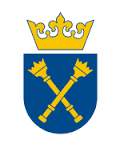 PROJEKTOWANE POSTANOWIENIA UMOWY 80.272.67.2021zawarta w Krakowie w dniu ................ 2021 r. pomiędzy:Uniwersytetem Jagiellońskim z siedzibą przy ul. Gołębiej 24, 31-007 Kraków, NIP 675-000-22-36, zwanym dalej „Zamawiającym”, reprezentowanym przez: ………………… - …………………, przy kontrasygnacie finansowej Kwestora UJa ………………………, wpisanym do CEIDG / Krajowego Rejestru Sądowego, pod numerem wpisu: …….., NIP: ………., REGON: ………, wysokość kapitału zakładowego ………… PLN, zwanym dalej „Wykonawcą”, reprezentowanym przez: ………..W wyniku przeprowadzenia postępowania w trybie podstawowym bez możliwości przeprowadzenia negocjacji, na podstawie art. 275 pkt 1 ustawy z dnia 11 września 2019 r. – Prawo zamówień publicznych (t. j. Dz. U. 2021 poz. 1129 ze zm.) zawarto umowę następującej treści:§ 1Zamawiający powierza, a Wykonawca przyjmuje do zrealizowania dostawę sprzętu audiowizualnego i komputerowego wyspecyfikowanego w Załączniku nr 3 do SWZ wraz z instalacją, kalibracją, oraz demontażem części posiadanego sprzętu oraz szkoleniem instruktażowym dla  2 (dwóch) użytkowników w ilości 3 (trzech) godzin,  na potrzeby Pracowni Telewizyjnej Wydziału Zarządzania i Komunikacji Społecznej UJ w Krakowie (30-048) przy ul. Łojasiewicza 4. Szczegółowy opis przedmiotu zamówienia znajduje się w Rozdziale III SWZ, 
w Załączniku nr 3 do SWZ i ofercie Wykonawcy z dnia …… 2021 r. Przedmiot umowy zostanie dostarczony do jednostki wskazanej powyżej, przy czym osobą odpowiedzialną za odbiór urządzenia i nadzór ze strony Zamawiającego jest Pan/i …, e-mail: ………… lub inna osoba z ww. jednostki organizacyjnej UJ wskazana przez Zamawiającego, zaś ze strony Wykonawcy jest Pan/i …, e-mail: ………… lub inna osoba wskazana przez Wykonawcę.Wykonawca zobowiązany jest zrealizować całość przedmiotu umowy w terminie do 28 dni, licząc od dnia udzielenia zamówienia tj. podpisania umowy, jednak nie wcześniej niż 14 dni od dnia zawarcia umowy.Wykonawca zobowiązuje się wykonać wszelkie niezbędne czynności dla zrealizowania przedmiotu umowy określonego w ust. 1.Wykonawca zapewni modułowość i kompatybilność montowanego sprzętu ze sprzętem znajdującym się na wyposażeniu Pracowni Telewizyjnej WZiKS UJ w Krakowie (30-348) przy ul. Łojasiewicza 4.   Integralną częścią niniejszej umowy są dokumenty postępowania o udzielenie zamówienia, w tym w szczególności SWZ wraz z załącznikami i oferta Wykonawcy z dnia … 2021 r. Wykonawca ponosi całkowitą odpowiedzialność materialną i prawną za powstałe 
u Zamawiającego, jak i osób trzecich, szkody spowodowane działaniem lub zaniechaniem Wykonawcy lub osób, którymi się posługuje przy realizacji niniejszej umowy. Zlecenie wykonania części umowy podwykonawcom nie zmienia zobowiązań Wykonawcy wobec Zamawiającego za wykonanie tej części umowy. Wykonawca jest odpowiedzialny za działania, uchybienia i zaniedbania podwykonawców i ich pracowników w takim samym stopniu, jakby to były działania, uchybienia lub zaniedbania własne.§ 2Wykonawca oświadcza, że posiada odpowiednią wiedzę, doświadczenie i dysponuje stosowną bazą do wykonania przedmiotu umowy.Wykonawca oświadcza, iż przedmiot umowy wykona z zachowaniem wysokiej jakości użytych materiałów oraz dotrzyma umówionych terminów przy zachowaniu należytej staranności uwzględniając zawodowy charakter prowadzonej przez niego działalności.Wykonawca oświadcza, iż dostarczany sprzęt stanowiący przedmiot niniejszej umowy jest fabrycznie nowy (tj. nieregenerowany, nienaprawiany, niefabrykowany, nieużywany 
we wcześniejszych wdrożeniach), kompletny (w szczególności ze wszystkimi podzespołami, częściami, materiałami niezbędnymi do uruchomienia i użytkowania), jego zakup i korzystanie z niego zgodnie z przeznaczeniem, nie narusza prawa, w tym praw osób trzecich, a w zakresie bezpieczeństwa odpowiada normom CE w zakresie bezpieczeństwa urządzeń elektrycznych.§ 3Wysokość wynagrodzenia przysługującego Wykonawcy za wykonanie przedmiotu umowy ustalona została na podstawie oferty Wykonawcy.Wynagrodzenie ryczałtowe za przedmiot umowy ustala się na kwotę netto: ..................... PLN (słownie: ............................................ złotych 00/100), co po doliczeniu należnej stawki podatku VAT daje kwotę brutto: ..................... PLN, (słownie: ............................................ złotych 00/100).Zamawiający oświadcza, iż zgodnie z ustawą z dnia 11 marca 2004 r. o podatku od towarów i usług (t. j. Dz. U. 2021 poz. 635 ze zm.) będzie ubiegał się o zgodę na zastosowanie 0% stawki podatku od towarów i usług VAT na zamawiany sprzęt komputerowy w zakresie objętym ww. stawką podatkową – zgodnie z art. 83 ust. 1 pkt 26 przywołanej ustawy.Wykonawca w ciągu 14 dni od otrzymania zawiadomienia Zamawiającego przesłanego na adres poczty elektronicznej Wykonawcy o wydaniu zaświadczenia przez ministra właściwego ds. szkolnictwa wyższego, potwierdzającego przeznaczenie dostarczonego sprzętu dla placówki oświatowej w rozumieniu art. 83 ust. 1 pkt 26 ustawy z dnia 11 marca 2004 r. o podatku od towarów i usług (t. j. Dz. U. 2021 poz. 635 ze zm.), doręczy wystawioną korektę faktury opiewającą na kwotę netto wskazaną w § 3 ust. 2 umowy w zakresie objętym stawką 0% VAT do siedziby Działu Zaopatrzenia - Sekcji Aparatury UJ w Krakowie (30-060) przy ul. Ingardena 3, pokój nr 5. Postanowienia zdania pierwszego nie stosuje się w przypadku, gdy Wykonawca wystawił fakturę opiewającą na kwotę wynagrodzenia netto w zakresie objętym stawką 0% VAT. Wykonawca dokona zwrotu należności wskazanej w powyższej fakturze korygującej na wskazany przez Zamawiającego rachunek bankowy w terminie do 21 dni, licząc od dnia jej wystawienia.Wynagrodzenie określone w ust. 2 obejmuje wszystkie koszty, które Wykonawca powinien był przewidzieć w celu prawidłowego wykonania umowy.Zamawiający jest podatnikiem VAT i posiada NIP 675-000-22-36.Wykonawca jest podatnikiem VAT i posiada NIP ................................ lub nie jest podatnikiem VAT na terytorium Rzeczypospolitej Polskiej. Należny od kwoty wynagrodzenia podatek od towarów i usług VAT, pokryje Zamawiający na konto właściwego Urzędu Skarbowego w przypadku powstania u Zamawiającego obowiązku podatkowego zgodnie z przepisami o podatku od towarów i usług.§ 4Wynagrodzenie, o którym mowa w § 3 umowy zostanie zapłacone jednorazowo po dostawie całości przedmiotu umowy do Zamawiającego, potwierdzonej protokołem odbioru podpisanym przez Zamawiającego bez zastrzeżeń.Płatność zostanie dokonana do 30 dni od daty dostarczenia prawidłowo wystawionej faktury do Zamawiającego po wykonaniu całości przedmiotu umowy. Miejscem płatności jest Bank Zamawiającego, a zapłata następuje w dniu zlecenia przelewu przez ZamawiającegoFaktury winna być wstawiona w następujący sposób:Uniwersytet Jagielloński, ul Gołębia 24, 31-007 Kraków, PolskaNIP: 675-000-22-36, REGON: 0000001270W przypadku wystawiania przez Wykonawcę ustrukturyzowanych faktur elektronicznych 
w rozumieniu art. 6 ust. 1 ustawy z dnia 9 listopada 2018 r. o elektronicznym fakturowaniu 
w zamówieniach publicznych, koncesjach na roboty budowlane lub usługi oraz partnerstwie publiczno-prywatnym (t. j. Dz. U. 2020 poz. 1666 ze zm.) za pośrednictwem Platformy Elektronicznego Fakturowania dostępnej pod adresem: https://efaktura.gov.pl/, w polu „referencja”, Wykonawca wpisze następujący adres e-mail: ………………………………… . Wykonawca zobowiązany jest do wskazania na fakturze numeru rachunku, który został ujawniony w wykazie podmiotów zarejestrowanych jako podatnicy VAT, niezarejestrowanych oraz wykreślonych i przywróconych do rejestru VAT prowadzonym przez Szefa Krajowej Administracji Skarbowej (tzw. „Biała lista” – art. 96b ust. 1 ustawy z dnia 11 marca 2004 r. o podatku od towarów i usług – t. j. Dz. U. 2021 poz. 635 ze zm.).W razie braku ujawnienia bankowego rachunku rozliczeniowego Wykonawcy na „Białej liście” Zamawiający będzie uprawniony do zapłaty wynagrodzenia na rachunek wskazany w fakturze Wykonawcy przy zastosowaniu mechanizmu podzielonej płatności albo do zawiadomienia właściwego naczelnika urzędu skarbowego przy dokonywaniu pierwszej zapłaty wynagrodzenia przelewem na rachunek wskazany w tej fakturze.Zamawiający w przypadku, gdy Wykonawca jest zarejestrowany jako czynny podatnik podatku od towarów i usług Zamawiający może dokonać płatności wynagrodzenia z zastosowaniem mechanizmu podzielonej płatności, to jest w sposób wskazany w art. 108a ust. 2 ustawy z dnia 11 marca 2004 r. o podatku od towarów i usług (t. j. Dz. U. 2021 poz. 635). Postanowień zdania 1. nie stosuje się, gdy przedmiot umowy stanowi czynność zwolnioną z podatku VAT albo jest on objęty 0% stawką podatku VAT.Wynagrodzenie przysługujące Wykonawcy jest płatne przelewem z rachunku Zamawiającego, 
na rachunek bankowy Wykonawcy wskazany w fakturze.Zamawiający przystąpi do czynności odbioru po pisemnym powiadomieniu go przez Wykonawcę o gotowości do odbioru. Dokument zgłoszenia o gotowości do odbioru Wykonawca zobowiązany jest dostarczyć do osoby wskazanej w § 1 ust. 2 umowy na co najmniej 3 dni robocze przed planowanym terminem odbioru.Za dzień odbioru przedmiotu umowy Strony uważać będą dzień faktycznej realizacji przez Wykonawcę czynności składających się na przedmiot zamówienia, który zostanie odnotowany w protokole.Protokół odbioru przedmiotu umowy będzie sporządzony z udziałem upoważnionych przedstawicieli stron umowy, po sprawdzeniu zgodności realizacji przedmiotu umowy zgodnie z warunkami umowy, SWZ wraz z załącznikami i ofertą Wykonawcy oraz przeprowadzeniu uruchomienia.Zamawiający dokona odbioru całości przedmiotu zamówienia w terminie do 7 dni od dnia otrzymania przez niego pisemnego zawiadomienia Wykonawcy wskazanego w ust. 10 niniejszego paragrafu, pod warunkiem, iż przedmiot umowy będzie wolny od wad.Dostawa poszczególnych elementów (części) urządzeń składających się na przedmiot umowy nie jest równoznaczna z przekazaniem go do eksploatacji. Protokół odbioru przedmiotu umowy do eksploatacji może być podpisany dopiero po należytym wykonaniu całości umowy. Podpisanie protokołu nie wyłącza dochodzenia przez Zamawiającego roszczeń z tytułu nienależytego wykonania umowy, w szczególności w przypadku wykrycia wad przedmiotu umowy przez Zamawiającego po dokonaniu odbioru.§ 51. Wykonawca zobowiązuje się wykonać przedmiot umowy bez wad (usterek), przy czym jest zobowiązany zweryfikować zgodność znajdujących się na przedmiocie umowy oznaczeń z danymi zawartymi w dokumencie gwarancyjnym (oświadczeniu gwaranta) wskazanym w ust. 2 niniejszego paragrafu umowy oraz stan plomb i innych umieszczonych na nim zabezpieczeń, o ile takie zabezpieczenia zostały zastosowane.Wykonawca wraz z dostawą całości przedmiotu niniejszej umowy, wyda Zamawiającemu dokument gwarancyjny (oświadczenie gwaranta), którego treść będzie obejmowała co najmniej następujące informacje: nazwę i adres gwaranta lub jego przedstawiciela w Rzeczypospolitej Polskiej, czas trwania i terytorialny zasięg ochrony gwarancyjnej, uprawnienia przysługujące Zamawiającemu w razie stwierdzenia wady fizycznej, a także stwierdzenie, że gwarancja nie wyłącza, nie ogranicza ani nie zawiesza uprawnień Zamawiającego wynikających z przepisów o rękojmi za wady przedmiotu umowy.Wykonawca udziela…..miesięcznej gwarancji na całość przedmiotu zamówienia, licząc od daty wykonania umowy, tj. od daty odbioru przedmiotu umowy, potwierdzonego protokołem odbioru bez zastrzeżeń, z uwzględnieniem zapisów dotyczących warunków gwarancyjnych wynikających z SWZ. W ramach gwarancji Wykonawca będzie zobowiązany m.in. do nieodpłatnej (wliczonej w cenę oferty) bieżącej konserwacji, serwisu i przeglądów technicznych wynikających z warunków gwarancji i naprawy przedmiotu umowy w okresie gwarancyjnym, jak również zapewnienie możliwości aktualizacji oprogramowania. Wykonawca udziela gwarancji na wszystkie urządzenia, części składowe, podzespoły, oraz inne elementy wchodzące w skład przedmiotu umowy lub usługi nabyte u podmiotów trzecich przez Wykonawcę. Gwarancji podlegają usterki, wady materiałowe i konstrukcyjne, a także nie spełnianie funkcji użytkowych przez dostarczone urządzenia, deklarowanych przez Wykonawcę. Wszystkie koszty związane z realizacją gwarancji pokrywa Wykonawca.Ponadto, niezależnie od postanowień ust. 3 powyżej, Wykonawca zapewnia przez okres dwóch lat, licząc od daty wykonania umowy, tj. od daty odbioru przedmiotu umowy, potwierdzonego protokołem odbioru bez zastrzeżeń, nieodpłatną coroczną kontrolę sprzętu i aktualizację oprogramowania sprzętowego. Gwarancja będzie świadczona przez producenta lub autoryzowany przez niego serwis lub osoby na koszt Wykonawcy w siedzibie Zamawiającego, a jeżeli jest to technicznie niemożliwe to wszelkie działania organizacyjne i koszty związane ze świadczeniem usługi gwarancyjnej poza siedzibą Zamawiającego ponosi Wykonawca.W przypadku stwierdzenia wad w wykonanym przedmiocie umowy Wykonawca zobowiązuje się do jego nieodpłatnej wymiany lub usunięcia wad na zasadach i w trybie określonym w treści dokumentu gwarancyjnego (oświadczeniu gwaranta) wskazanego w ust. 2 powyżej, z uwzględnieniem zapisów niniejszego paragrafu umowy.W przypadku stwierdzenia wad w wykonanym przedmiocie umowy Wykonawca zobowiązuje się do wymiany wadliwego sprzętu na wolny od wad, następnego dnia roboczego (tzw. Next Business Day), licząc od chwili zgłoszenia telefonicznie, faksem lub e-mailem. W przypadku konieczności sprowadzenia specjalistycznych części zamiennych termin ten nie może być dłuższy niż 21 dni roboczych, chyba, że Strony w oparciu o stosowny protokół konieczności zgodnie postanowią wydłużyć czas naprawy.Wykonawca gwarantuje najwyższą jakość dostarczonego przedmiotu umowy zgodnie ze specyfikacją techniczną. Odpowiedzialność z tytułu gwarancji obejmuje zarówno wady powstałe z przyczyn tkwiących w przedmiocie umowy w chwili dokonania odbioru przez Zamawiającego jak i wszelkie inne wady fizyczne, powstałe z przyczyn, za które Wykonawca ponosi odpowiedzialność, pod warunkiem, że wady te ujawnią się w ciągu terminu obowiązywania gwarancji.Bieg terminu gwarancji rozpoczyna się w dniu następnym, po odbiorze przedmiotu umowy, przy czym w przypadku wymiany wadliwego przedmiotu umowy (jego elementu lub modułu) na nowy albo dokonania usunięcia istotnej wady (usterki) termin gwarancji biegnie na nowo od chwili ponownego dostarczenia Zamawiającemu naprawionych rzeczy (odpowiednio przedmiotu umowy, jego elementu lub modułu).Okres gwarancji ulega automatycznie przedłużeniu o okres naprawy, tj. czas liczony od zgłoszenia do usunięcia awarii czy usterki określony w ust. 7 niniejszego paragrafu umowy. Zamawiający może wykonywać uprawnienia z tytułu rękojmi za wady fizyczne rzeczy niezależnie od uprawnień wynikających z gwarancji. Uprawnienia z tytułu rękojmi za wady fizyczne wygasają po upływie 24 miesięcy od momentu dostarczenia Zamawiającemu całości przedmiotu umowy potwierdzonego podpisanym protokołem odbioru bez zastrzeżeń, przy czym w razie wykonywania przez Zamawiającego uprawnień z gwarancji bieg terminu do wykonania uprawnień z tytułu rękojmi ulega zawieszeniu z dniem zawiadomienia Wykonawcy o wadzie (usterce). Termin ten biegnie dalej od dnia odmowy przez Wykonawcy wykonania obowiązków wynikających z gwarancji albo bezskutecznego upływu terminu określonego na usunięcie wady (usterki) przedmiotu umowy.Zamawiającemu w ramach wykonywania uprawnień z tytułu rękojmi za wady fizyczne rzeczy, będzie domagał się w szczególności w razie wadliwego montażu przedmiotu niniejszej umowy (§ 1 ust. 1) przez Wykonawcę, będzie on domagał się jej demontażu i ponownego zamontowania po dokonaniu wymiany na wolną od wad lub usunięciu wady. W razie niewykonania tego obowiązku przez Wykonawcę ust. 13 niniejszego paragrafu umowy stosuje się odpowiednio.W przypadku, gdy Wykonawca nie wypełni warunków gwarancji lub nie zastosuje się do powyższych zasad Zamawiający jest uprawniony do usunięcia wad (usterek) w drodze naprawy, na ryzyko i koszt Wykonawcy, zachowując przy tym inne uprawnienia przysługujące mu na podstawie umowy. W takich przypadkach Zamawiający ma prawo zaangażować inny podmiot do usunięcia wad (usterek), a Wykonawca zobowiązany jest pokryć związane z tym koszty w ciągu 14 dni od daty otrzymania wezwania wraz z dowodem zapłaty.Zamawiający zobowiązuje się dotrzymywać podstawowych warunków eksploatacji określonych przez producenta w zapisach oświadczenia gwaranta zawartego w dokumentach gwarancyjnych lub instrukcjach eksploatacji dostarczonych przez Wykonawcę, w zakresie w jakim nie jest ono sprzeczne z postanowieniami niniejszego paragrafu umowy.Warunki gwarancji nie mogą nakazywać Zamawiającemu przechowywania opakowań w których sprzęt był dostarczony. Zamawiający może usunąć opakowania urządzeń po ich dostarczeniu, co nie spowoduje utraty gwarancji, a dostarczony sprzęt pomimo braku opakowań będzie podlegał usłudze gwarancyjnej.§ 6 Strony zastrzegają sobie prawo do dochodzenia kar umownych za niewykonanie lub nienależyte wykonanie zobowiązań z wynikających umowy.Wykonawca, za wyjątkiem, gdy postawę naliczenia kar umownych stanowią jego zachowania niezwiązane bezpośrednio lub pośrednio z przedmiotem umowy lub jej prawidłowym wykonaniem, oraz z zastrzeżeniem ust. 4 niniejszego paragrafu, zapłaci Zamawiającemu karę umowną w poniższej wysokości w przypadku:odstąpienia od niniejszej umowy przez Zamawiającego z przyczyn leżących po stronie Wykonawcy w wysokości 10% wynagrodzenia brutto ustalonego w § 3 ust. 2 umowy,niewykonania lub nienależytego wykonania umowy w wysokości 10% wynagrodzenia brutto ustalonego w § 3 ust. 2 umowy, przy czym nienależyte wykonanie umowy to jej realizacja, która pozostaje w sprzeczności z zapisami umowy lub ofertą Wykonawcy, albo też nie zapewnia osiągnięcia wymaganych parametrów, funkcjonalności i zakresów wynikających z Załącznika nr 3 do SWZ i użytkowych przedmiotu umowy,zwłoki w wykonaniu przedmiotu umowy w wysokości 0,5% wynagrodzenia brutto ustalonego w § 3 ust. 2 umowy za każdy dzień zwłoki licząc od dnia następnego w stosunku do terminu zakończenia realizacji przedmiotu umowy, określonego w § 1 ust. 4 umowy, jednak nie więcej niż 20% wynagrodzenia brutto ustalonego w § 3 ust. 2 umowy,zwłoki w usunięciu wad przedmiotu, umowy stwierdzonych przy odbiorze, w wysokości 0,5% wynagrodzenia brutto ustalonego w § 3 ust. 2 umowy za każdy dzień zwłoki, licząc od następnego dnia po upływie terminu określonego przez Zamawiającego w celu usunięcia wad, jednak nie więcej niż 20% wynagrodzenia brutto ustalonego w § 3 ust. 2 umowy,zwłoki w usunięciu wad stwierdzonych w okresie gwarancji lub rękojmi w wysokości 0,5% wynagrodzenia brutto ustalonego w § 3 ust. 2 umowy za każdy dzień zwłoki liczony od dnia następnego w stosunku do terminu (dnia) ustalonego zgodnie z treścią § 5 ust. 7 umowy albo w pisemnym oświadczeniu Stron, jednak nie więcej niż 20% wynagrodzenia brutto ustalonego w § 3 ust. 2 umowy,braku doręczenia wystawionej korekty faktury w wysokości stanowiącej równowartość należnego podatku od towarów i usług VAT z tytułu przedmiotowej dostawy w terminie określonym w § 3 ust. 4 umowy,nieprzeprowadzenie szkolenia instruktażowego dla personelu Zamawiającego wskazanego w § 1 ust. 1 umowy w wysokości 1 000,00 PLN (słownie: tysiąc złotych 00/100) za ww. uchybienie Wykonawcy,przy czym łączna maksymalna wysokość kar umownych ze wszystkich tytułów wskazanych powyżej nie może przekroczyć 50% wynagrodzenia brutto ustalonego w § 3 ust. 2 umowy.Zamawiający zapłaci Wykonawcy karę umowę w przypadku odstąpienia od niniejszej umowy przez Wykonawcę z przyczyn leżących wyłącznie po stronie Zamawiającego, z wyłączeniem okoliczności wskazanej w art. 456 ust. 1 pkt 1 ustawy PZP, w wysokości 5% wynagrodzenia brutto ustalonego w § 3 ust. 2 umowy.Jeżeli wysokość naliczonych kar umownych nie pokrywa rzeczywiście poniesionej szkody, Zamawiający może dochodzić odszkodowania uzupełniającego, przy czym kary umowne określone w ust. 2 i 3 mają charakter zaliczalny na poczet przedmiotowego odszkodowania uzupełniającego.Roszczenie o zapłatę kar umownych staje się wymagalne począwszy od dnia następnego po dniu, w którym miały miejsce okoliczności faktyczne określone w niniejszej umowie stanowiące podstawę do ich naliczenia. Zamawiający jest uprawniony do potrącenia ewentualnych kar umownych z wymagalnej i należnej Wykonawcy kwoty wynagrodzenia określonej w fakturze lub innych ewentualnych wierzytelności Wykonawcy względem Zamawiającego, na co Wykonawca wyraża zgodę.Zapłata kar umownych nie zwalnia Wykonawcy od obowiązku wykonania umowy.§ 7Oprócz przypadków wymienionych w Kodeksie cywilnym Stronom przysługuje prawo odstąpienia od niniejszej umowy w razie zaistnienia okoliczności wskazanych w ust. 2.Zamawiający może odstąpić od umowy nie wcześniej niż w terminie 7 dni od dnia powzięcia wiadomości o zaistnieniu jednej z poniższych okoliczności oraz nie później niż do dnia upływu okresu gwarancji (rękojmi) na przedmiot umowy, to jest gdy:Wykonawca na skutek swojej niewypłacalności nie wykonuje zobowiązań pieniężnych przez okres co najmniej 3 miesięcy,zostanie podjęta likwidacja Wykonawcy lub rozwiązanie Wykonawcy bez przeprowadzenia likwidacji, bądź nastąpi zakończenie prowadzenia działalności gospodarczej przez Wykonawcę bądź wykreślenie Wykonawcy jako przedsiębiorcy z CEIDG albo śmierć Wykonawcy będącego osobą fizyczną,został wydany nakaz zajęcia majątku Wykonawcy,Wykonawca dostarczył sprzęt nie odpowiadający warunkom umowy lub przekroczył terminu realizacji umowy o 7 dni, bez konieczności wskazania przez Zamawiającego dodatkowego terminu dostawy,zmiany niniejszej umowy dokonano z naruszeniem art. 454 i art. 455 ustawy PZP,Wykonawca w chwili zawarcia niniejszej umowy podlegał wykluczeniu na podstawie art. 108 ust. 1 ustawy PZP,Trybunał Sprawiedliwości Unii Europejskiej stwierdził, w ramach procedury przewidzianej 
w art. 258 Traktatu o funkcjonowaniu Unii Europejskiej, że Rzeczpospolita Polska uchybiła zobowiązaniom, które ciążą na niej na mocy Traktatów, dyrektywy 2014/24/UE, z uwagina to, że zamawiający udzielił zamówienia z naruszeniem prawa Unii Europejskiej. Ponadto w razie zaistnienia istotnej zmiany okoliczności powodującej, że wykonanie umowy nie leży w interesie publicznym, czego nie można było przewidzieć w chwili zawarcia umowy, Zamawiający może odstąpić od umowy w terminie 30 dni od powzięcia wiadomości o tych okolicznościach (art. 456 ust. 1 pkt 1 ustawy z dnia 11 września 2019 r. - Prawo zamówień publicznych).W przypadkach odstąpienia od umowy przez Zamawiającego na podstawie ust. 2.5 – 2.7 oraz ust. 3 powyżej, Wykonawca może żądać wyłącznie wynagrodzenia należnego z tytułu wykonania części umowy.Wykonawcy nie przysługuje odszkodowanie z tytułu odstąpienia przez Zamawiającego od umowy z powodu okoliczności leżących po stronie Wykonawcy.Odstąpienie od umowy powinno nastąpić w formie pisemnej pod rygorem nieważności takiego oświadczenia i powinno zawierać uzasadnienie. Odstąpienie od umowy nie wpływa na istnienie i skuteczność roszczeń o zapłatę kar umownych.§ 8Przez okoliczności siły wyższej Strony rozumieją zdarzenie zewnętrzne o charakterze nadzwyczajnym, którego nie można było przewidzieć ani jemu zapobiec, w szczególności takie jak: pożar, powódź, epidemia choroby zagrażającej życiu lub zdrowiu ludzi, wojna, stan wojenny, stan wyjątkowy lub stan klęski żywiołowej.Jeżeli wskutek okoliczności siły wyższej Strona nie będzie mogła wykonywać swoich obowiązków umownych w całości lub w części, niezwłocznie powiadomi o tym drugą stronę. W takim przypadku Strony uzgodnią sposób i zasady dalszego wykonywania umowy, czasowo zawieszą jej realizację lub umowa zostanie rozwiązana.Bieg terminów określonych w niniejszej umowie ulega zawieszeniu przez czas trwania przeszkody spowodowanej siłą wyższą.§ 9Wszelkie oświadczenia Stron umowy będą składane na piśmie pod rygorem nieważności listem poleconym lub za potwierdzeniem ich złożenia.Ewentualna nieważność jednego lub kilku postanowień niniejszej umowy nie wpływa na ważność umowy w całości, a w takim przypadku Strony zastępują nieważne postanowienie postanowieniem zgodnym z celem i innymi postanowieniami umowy.§ 10Strony przewidują możliwość istotnej zmiany umowy poprzez zawarcie pisemnego aneksu pod rygorem nieważności, przy zachowaniu ryczałtowego charakteru ceny umowy, w następujących przypadkach:zmiany terminu realizacji zamówienia poprzez jego przedłużenie ze względu na przyczyny leżące po stronie Zamawiającego dotyczące np. braku przygotowania/przekazania miejsca realizacji/dostawy, oraz inne niezawinione przez Strony przyczyny spowodowane przez tzw. siłę wyższą w rozumieniu § 8;zmiany określonego typu, modelu, nazwy, producenta przedmiotu umowy bądź jego elementów, poprawy jakości lub innych parametrów charakterystycznych dla danego elementu dostawy lub zmiany technologii na równoważną lub lepszą w szczególności w przypadku zakończenia jego produkcji lub wstrzymania lub wycofania go z produkcji po przedstawianiu stosownych dokumentów od producenta lub dystrybutora, z tym że cena wskazana w § 3 nie może ulec podwyższeniu, a parametry techniczne nie mogą być gorsze niż wskazane w treści oferty,aktualizacji rozwiązań z uwagi na postęp technologiczny lub zmiany obowiązujących przepisów,zmiany podwykonawcy, w szczególności ze względów losowych lub innych korzystnych dla ZamawiającegoPonadto dopuszcza się zastąpienie dotychczasowego Wykonawcy niniejszej umowy przez inny podmiot spełniający warunki udziału w postępowaniu oraz niepodlegający wykluczeniu z postępowania na mocy art. 108 ust. 1 ustawy PZP i art. 109 ust. 1 ustawy PZP w zakresie wskazanym w dokumentach postępowania przez Zamawiającego, w razie gdy nastąpiło połączenie, podział, przekształcenie, upadłość, restrukturyzacja, nabycie dotychczasowego Wykonawcy lub nabycie jego przedsiębiorstwa przez ww. podmiot.Niezależnie od postanowień ust. 1 oraz 2, Strony umowy mogą dokonywać nieistotnych zmian umowy, nie stanowiących istotnej zmiany umowy w rozumieniu art. 454 ust. 2 ustawy PZP, poprzez zawarcie pisemnego aneksu pod rygorem nieważności.Zmiany niedotyczące postanowień umownych np. gdy z przyczyn organizacyjnych skutkujące koniecznością zmiany danych teleadresowych określonych w umowie, w szczególności zmiany ulegnie numer konta bankowego jednej ze Stron, nie wymagają zawarcia pisemnego aneksu do umowy, dlatego nastąpią poprzez przekazanie pisemnego oświadczenie Strony, której te zmiany dotyczą, drugiej Stronie.§ 11Żadna ze Stron nie jest uprawniona do przeniesienia swoich praw i zobowiązań z tytułu niniejszej umowy bez uzyskania pisemnej zgody drugiej Strony, w szczególności Wykonawcy nie przysługuje prawo przenoszenia wierzytelności wynikających z niniejszej umowy bez uprzedniej pisemnej zgody Zamawiającego.Strony zobowiązują się do każdorazowego powiadamiania listem poleconym o zmianie adresu swojej siedziby, pod rygorem uznania za skutecznie doręczoną korespondencję wysłaną pod dotychczas znany adres.Wszelkie zmiany lub uzupełnienia niniejszej umowy mogą nastąpić za zgodą Stron w formie pisemnego aneksu pod rygorem nieważności.W przypadku zaistnienia pomiędzy stronami sporu, wynikającego z umowy lub pozostającego w związku z umową, strony zobowiązują się do podjęcia próby jego rozwiązania w drodze mediacji prowadzonej przez Mediatorów Stałych Sądu Polubownego przy Prokuratorii Generalnej RP , zgodnie z Regulaminem tego Sądu, a dopiero w przypadku braku zawarcia ugody przed Mediatorem Stałym Sądu Polubownego przy Prokuratorii Generalnej RP, spór będzie poddany rozstrzygnięciu przez sąd powszechny właściwy miejscowo dla siedziby Zamawiającego.W sprawach nieuregulowanych niniejszą umową mają zastosowanie przepisy ustawy z dnia 
11 września 2019 r. – Prawo zamówień publicznych (t. j. Dz. U. 2021 poz. 1129 ze zm.), ustawy z dnia 02 marca 2020 r. o szczególnych rozwiązaniach związanych z zapobieganiem, przeciwdziałaniem i zwalczaniem COVID-19, innych chorób zakaźnych oraz wywołanych nimi sytuacji kryzysowych (t. j. Dz. U. 2020 poz. 1842 ze zm.) oraz ustawy z dnia 23 kwietnia 1964 r. – Kodeks cywilny (t. j. Dz. U. 2020 poz. 1740 ze zm.).Niniejszą umowę sporządzono w dwóch (2) jednobrzmiących egzemplarzach po jednym (1) egzemplarzu dla każdej ze Stron, z zastrzeżeniem ust. 7.Strony zgodnie oświadczają, że w przypadku zawarcia niniejszej umowy w formie elektronicznej za pomocą kwalifikowanego podpisu elektronicznego powstały w ten sposób dokument elektroniczny stanowi poświadczenie, iż Strony zgodnie złożyły oświadczenia woli w nim zawarte, zaś datą zawarcia jest dzień złożenia ostatniego (późniejszego) oświadczenia woli o jej zawarciu przez umocowanych przedstawicieli każdej ze Stron. .......................................                                                           .....................................Zamawiający						Wykonawca  Załącznik do Umowy stanowi:Wzór protokołu odbioru.Wykaz oferowanego sprzętuZałącznik nr 1 do Umowy nr 80.272.67.2021……………………………………………….pieczątka Jednostki UJProtokół odbioru towaru / wykonania usługi …………,               W dniu ……………………. r. w związku z Umową nr ………….……..…....….. z dnia ……………………..…DOKONANO / NIE DOKONANO* odbioru: Dane dostawcy ………………………………………………………….Zgodnie z Umową odbiór Sprzętu powinien nastąpić do dnia .............................. Odbiór Sprzętu został wykonany w terminie/nie został wykonany w terminie* BEZ UWAG I ZASTRZEŻEŃ / UWAGI I ZASTRZEŻENIA* …………………………………………………………………………………………………………………………………………………………………………………………………………………………………………………………………………………………………………………………………………………………………………………………………………………………………..……………………………………………………………………………………………………………………………………..……………………………Dotyczy faktury nr ……………………………………………..….. z dnia …………………………………..Nr dokumentu SAP ……………………………………………………………………………..……………..Wartość towaru/usługi ………………………………………………………………………………………………...................………….………..				        ……………………………………….. podpis osoby odbierającej towar/usługę w imieniu Zamawiającego 						 W imieniu WykonawcyTelefon kontaktowy: ……………………………………………..Adres e-mail: …………………………………………………….*Niepotrzebne skreślić.                                                                          Załącznik 3 do SWZ – opis przedmiotu zamówieniaOpis zamówienia Modernizacji Studia Telewizyjnego WZiKS Uniwersytetu Jagiellońskiego oraz stworzenia uniwersyteckiego centrum multimedialno-edukacyjnegoStudio ma wykorzystywać współczesne formy przekazu, takie jak audycje wideo, vlogi czy podcasty, ale także w praktyce transmitować video w rozdzielczości 4k “na żywo”, do internetu. Obraz z kamer musi być realizowany na żywo i wzbogacany w czasie rzeczywistym o dodawanie dodatkowej treści merytorycznej (prezentacje, wykresy, animacje czy filmy). W studio musi być  możliwość rejestrowania video. Do modernizacji musi być wykorzystane profesjonalny i wytrzymały sprzęt UHD/4K lub o wyższych parametrach,  dający profesjonalną jakość, solidnie wykonany i zapewniający modułowość i kompatybilność, z roczną gwarancją (12 miesięcy) oraz corocznym, dwuletnim serwisem, zakładającym przegląd, konserwację oraz aktualizację urządzeń. Specyfikacja Techniczna Modernizacji Studia Telewizyjnego WZiKS Uniwersytetu Jagiellońskiego Trzy profesjonalne kamery studyjne wraz z torami kamerowymi.Rozmiar matrycy 2/3 cala przy użyciu mocowania 4K B4Kontrola obiektywu Rozdzielczość - 3840x2160Klatkaż - od 23,98 do 60 fps lub więcejwbudowane filtry NDekran dotykowy o rozmiarach minimum 4 cale wejścia i wyjścia wideo - co najmniej 1xSDISDI Rates - 1,5G, 3G, 6G, 12Ganalogowe wejścia audio - 2xXLR z zasilaniem phantominterfejs komputerowy - USB typu C Zintegrowany mikrofon stereo oraz głośnik mono Standardy wideo HD – minimum: 1080p23.98, 1080p24, 1080p25, 1080p29.97, 1080p30, 1080p50, 1080p59.94, 1080p60, Wyjście z przeplotem przez SDI - SDI 1080i50, 1080i59.94, 1080i60Standardy wideo Ultra HD – minimum: 2160p23.98, 2160p24, 2160p25, 2160p29.97, 2160p30, 2160p50, 2160p59.94, 2160p60Zgodność z SDI - SMPTE 292M, SMPTE 424 Level B, SMPTE 2081-1, SMPTE 2082-1SDI Audio Sampling - 48 kHz i 24 bitObsługiwane kodeki - DNxHD 220X, DNxHD 145, Apple ProRes 4444 XQ QuickTime, ProRes 4444 QuickTime, ProRes 422 HQ QuickTime, ProRes 422 QuickTime, ProRes 422 LT QuickTime and ProRes 422 Proxy QuickTime, CinemaDNG RAW, CinemaDNG RAW 3:1, CinemaDNG RAW 4:1.External Control - SDI Control Protocol, sterowanie iPadem przez Bluetooth, LANX 2 x 2.5mm do sterowania obiektywem i zapisem.Korekcja koloru - YRGBTalkback - SDI Channels 15/16 i zestaw słuchawkowyRodzaj wyjść magazynowania - 2 x CFast 2.0, 2 x SD UHS-II cards, 2,5-calowy dysk SSD przez opcjonalną nagrywarkę Mini SSDOpcje nagrywania3840 x 2160Apple ProRes 444 XQ - 250 MB/sApple ProRes 444 - 165 MB/sApple ProRes 422 HQ - 110 MB/sApple ProRes 422 - 73.6 MB/sApple ProRes 422 LT - 51 MB/sApple ProRes Proxy - 22.4 MB/s1920 x 1080Apple ProRes 444 XQ - 62.5 MB/sApple ProRes 444 - 41.25 MB/sApple ProRes 422 HQ - 27.5 MB/sApple ProRes 422 - 18.4 MB/sApple ProRes 422 LT - 12.75 MB/sApple ProRes Proxy - 5.6 MB/sDNxHD 220X - 27.5 MB/sDNxHD 145 -18.2 MB/sW oparciu o 30 klatek na sekundę.Zapisywanie formatówDNxHD 1920x1080 i 1920x1080i z filmem, wideo lub rozszerzonym zakresem dynamiki wideo. Apple ProRes 3840x2160 i 1920x1080 z filmem, wideo lub rozszerzonym zakresem dynamiki wideo. Bezstratne CinemaDNG RAW, RAW 3: 1 i RAW 4: 1 z zakresem dynamiki filmu przy 3840x2160.Dołączone oprogramowanie do obsługi kamery kompatybilne z Mac OS X 10.11 El Capitan, macOS 10.12 Sierra, macOS 10.13 High Sierra lub późniejszy, Windows 8.1 lub Windows 10.Zasilacz - 1 x zewnętrzny zasilacz 12V.Zewnętrzne wejście zasilania1 x 4-pinowy port XLR do zasilania zewnętrznego lub baterii.1 x 12-stykowe złącze Molex na tylnym panelu akumulatora.Moc - Tylny uchwyt kamery kompatybilny ze standardowym standardem płytek na baterie V-mount lub Gold-mount.Temperatura robocza - od 0° do 40°CTemperatura przechowywania - od -20° do 45°CWzględna wilgotność - 0% do 90% bez kondensacjiW torach kamerowych przetworniki/konwertery sygnału zawierające elementy do sterowania kamerą na żywo umożliwiając talkback na wielu kanałach oraz dające standardowe połączenia dla zestawu talkback w branży telewizyjnej. Konwerter ma posiadać 1 kanał zasilający Ultra HD oraz 3 kanały zwrotne HD w kompaktowej konstrukcji opartej na wideo IP, poza tym - Wejście światłowodowe - 1x Światłowód hybrydowy SMPTE ze złączem SMPTE 304 (męski).- Wejście wideo SDI - 1x 12G SDI dla kanału kamery.- Wyjście wideo SDI - 1x 12G SDI dla kanału zwrotnego kamery, 3x 3G SDI dla wyjść Return SDI.- Talkback Audio - Analogowe audio - 2x 3-pinowe wejścia XLR dla AES, Line lub Mic. Moc phantom dostępna.- Interfejs komputerowy - 1x złącze USB-C.- Standardy wideo HD - 720p50, 720p59.94, 720p601080p23.98, 1080p24, 1080p25, 1080p29.97, 1080p30, 1080p50, 1080p59.94, 1080p601080PsF23.98, 1080PsF24, 1080PsF25, 1080PsF29.97, 1080PsF301080i50, 1080i59.94, 1080i60- Standardy Ultra HD Video - 2160p23.98, 2160p24, 2160p25, 2160p29.97, 2160p30, 2160p60- Zgodność z SDI - SMPTE 259M, SMPTE 292M, 296M, 372M, 424M Level B, 425M.- Próbkowanie audio - standardowa częstotliwość telewizyjna 48KHz, 24-bitowa konwersja A/D.- Próbkowanie - 4:2:2- Precyzja koloru - 10-bit- Przestrzeń barw - REC 709, REC 2020.- Dołączone oprogramowanie - Narzędzie do aktualizacji oprogramowania kompatybilne z systemami: Mac OS X 10.11 El Capitan, macOS 10.12 Sierra lub póniejszy, Windows 8.1 lub Windows 10.- Temperatura robocza - od 0° do 40°C- Temperatura przechowywania - od -20° do 45°C- Względna wilgotność - 0% do 90% bez kondensacjiKamery maja być wyposażone w duży, jasny, kolorowy ekran LCD pozwalający na śledzenie obrazu oraz wygodna pracę na stojąco tak aby można było szybko dostosować parametry nagrywania za pomocą pokręteł bez konieczności odrywania wzroku od kadrowania. Ekran powinien być wyposażony w osłonę przeciwsłoneczną oraz w opcję regulacji położenia monitora - Obrotowe punkty zaciskowe umieszczone na przegubowym ramieniu i uchwyty z możliwością regulacji ustawień w przód, w tył, w górę, w dół, pokrętła i konfigurowalne przyciski funkcyjne do ustawień, skrótów i menu nawigacji. Dodatkowo ma posiadać personalizowaną lampkę sygnalizacyjną oraz taki interfejs ekranu - informacja o statusie, ID kamery, rozdzielczość, ilość klatek na sekundę, szybkość migawki, wzmocnienie, balans bieli, poziom naładowania baterii kamery i wiele innych. Poza tym ekran powinien posiadać: - Wejście SDI wideo - Wejście zasilania - 1 x 4 pin XLR 12V.- Wymiary ekranu - 7" 1920x1200.- SDI HD Format Support - 1080p23.98, 1080p24, 1080p25, 1080p29.97, 1080p30, 1080p50, 1080p59.94, 1080p60; 1080i50, 1080i59.94, 1080i60SDI Compliance - SMPTE 259M, SMPTE 292M, SMPTE 296M, SMPTE 425M 2084.- Video Sampling - 4:2:2 YUV.- Precyzja kolorów - 10-bit.- Przestrzeń kolorów - REC 601, REC 709.- Multiple Rate support - SDI przełączane pomiędzy 1,5Gb/s HD i 3,0 GB/s 60P HD.Każda z trzech kamer ma być wyposażona w profesjonalny zmiennoogniskowy studyjny obiektyw o rozdzielczości 4K w kompaktowej i lekkiej obudowie o wadze nieprzekraczającej 1,8 kg. Wyposażony w conajmniej  16x zoom odpowiedni dla EFP, wiadomości i ujęć studyjnych z elektroniczną regulacją ostrości podczas powiększania, funkcją makro, pozwalającą na robienie zbliżeń w rozdzielczości 4K. Akcesoria umożliwiają precyzyjne sterowanie zoomem i focusem podczas pracy na statywie. Poza tym obiektyw powinien posiadać:  - Ogniskowa w zakresach minimum - 8,0-128 mm- Współczynnik powiększenia - 16x- Minimalna odległość obiektu (M.O.D.) - 0,8 m (od przedniej soczewki)- Kątowe pole widzenia 16:9 aspect ratio - 8mm 61,86°x37,25°/128mm 4,29°x2,41°- Rozmiar gwinta - M82 x 0,75Φ x długość - Φ85 x 163,8 mmPrompter telewizyjny z ekranem LCD o wielkości co najmniej 15 cali 4:3 z trapezoidalnym szkłem i wejściem HDMI, VGA, HD-SDI. Z możliwością odczytu z odległości conajmniej 9 metrów. Pneumatyczny statyw kamerowy studyjny o udźwigu co najmniej 25 kilogramów, na wózku na kołach z płynną regulacją wysokości oraz zmiany płaszczyzny poziomej oraz pionowej. Statyw pneumatyczny, w którym zmiany położenia kamery są wspomagane przez sprężone w środku urządzenia powietrze. Wysokość regulacji od 81 do 156 cm. Wyposażony w koła o średnicy co najmniej 100mm Do połączenia urządzeń studyjnych musi być użyty dobre gatunkowo kabel światłowodowy multicore. Panel kontrolny do kamer wideo - znajdujący się w reżyserce, jako urządzenie zintegrowane z kamerą ale znajdujące się w reżyserce. Powinno być dedykowane do kamery i zapewniać niezależne sterowanie do czterech kamer z jednego panelu sterowania. Sterowanie przysłoną, czas otwarcia migawki, balans bieli, wzmocnienie, pedestal, elementy sterujące RGB dla bieli i czerni. Panel musi zawierać cztery wyświetlacze oraz cztery trzyosiowe joysticki do sterowania. Cyfrowy mikser wizyjny zawierający dwie przeglądarki multimedialne Ultra HD, pełny 2D DVE, wbudowany silnik kompozytowy SuperSource z 4 obrazami w obrazie DVE. Wielowarstwowe połączenia 12G-SDI automatycznie przełączające się pomiędzy wszystkimi formatami HD i Ultra HD do 2160p59.94 za pomocą pojedynczego kabla BNC. Poza tym mikser musi posiadać: Złącza:- Łączne wejścia wideo -  20- Całkowita liczba wyjść wideo - 13- Całkowita liczba wyjść pomocniczych - 6- SDI częstotliwość - 1.5G, 3G, 6G, 12G- Całkowita ilość wejść audio - 2 x XLR. 2 x RCA.- Całkowita ilość wyjść audio - 2 x XLR Program 2 x Monitor XLR.- Złącza timecode - Wejście referencyjne - Tri-Sync lub Black Burst.- Wejścia wideo re-sync - Na wszystkich 20 wejściach.- Wejścia wideo SDI - 20 x 10-bitowy przełącznik HD/Ultra HD 4K. 2-kanałowy dźwięk osadzony.- Dodatkowe wyjścia audio - 1 x kod czasowy XLR i 1 x XLR Talkback.- Wyjścia audio SDI - 2 kanały osadzone w wyjściu SDI na wszystkich wyjściach.- Dodatkowe wejścia audio - 1 x kod czasowy XLR i 1 x XLR Talkback.- Wyjścia SDI Program - Przełącznik 3 x 10-bit HD / Ultra HD 4K.- Konwersja SDI w dół program wyjściowy - 1 x 10-bit (od Ultra HD 4K do HD).- Ilość Multi Views - 2 x SDI.- Wyjścia Multi View - 2 x SDI.- Interfejs komputerowy - 1 x port USB 2.0.Mikser musi obsługiwać standardy: - HD Video 720p50, 720p59.94,1080p23.98, 1080p24, 1080p25, 1080p29.97, 1080p50, 1080p59.94, 1080i50, 1080i59.94- Ultra HD Video 2160p23.98, 2160p24, 2160p25, 2160p29.97, 2160p50, 2160p59.94- Temperatura robocza - od 0° do 40°C- Temperatura przechowywania - od -20° do 60°C- Względna wilgotność - 0% do 90% bez kondensacjiMikser w osobnej obudowie, musi być połączony z panelem sterowania za pomocą bezpośredniego połączenia lub poprzez sieć ethernet. Panel sterujący miksera wideo powinien być ze złączem ethernet i wejściem USB C posiada 2 rzędy z 20 przyciskami wejściowymi i 2 niezależnymi wyświetlaczami LCD sterowania systemem dla każdego rzędu. Dodatkowo każdy rząd może sterować do 4 M/E w większych przełącznikach. Oba rzędy i wszystkie przyciski wejściowe powinny posiadać wyświetlacze LCD do niestandardowego oznaczania. Reżyserka musi być wyposażona w dwa monitory ścienne o wielkości 46 - 49 cali o rozdzielczości full HD, oraz w cztery monitory poglądowe o rozdzielczości Ultra HD z 12G-SDI, z bardzo jasnym wyświetlaczem o szerokim kącie widzenia i być kompatybilne ze wszystkimi formatami SD, HD i Ultra HD aż do 2160p60. Monitory muszą posiadać: - wejście video SDI -2x przełączalne pomiędzy SD, HD, 3G, 6G i 12G-SDI. Wyjście reclocked loop through- wejście video optyczne - SFP Optical Fiber - update i konfiguracja - Poprzez USB 2.0 (480Mb/s)- Ethernet - Gigabit ethernet z pętlą loop through- Obsługiwane standardy: wspierane formaty SDI - 525/23.98, 525/29.97, 625/25, 720p50, 720p59.94, 720p60, 1080i50, 1080i59.94, 1080i60, 1080PsF23.98, 1080PsF24, 1080p23.98, 1080p24, 1080p25, 1080p29.97,1080p30, 1080p50, 1080p59.94, 1080p60, 2048x1080p/23.98, 2048x1080p/24, 2048x1080p/25, 2048x1080PsF/23.98, 2048x1080PsF/24, 2048x1080PsF/25, 3840x2160p23.98, 3840x2160p24, 3840x2160p25, 3840x2160p29.97, 3840x2160p30, 4096x2160p24- zgodność SDI - SMPTE 259M, SMPTE 292M, SMPTE 296M, SMPTE 372M oraz SMPTE 425Mprzestrzeń kolorów SDI - REC 601, REC 709- SDI auto switching - Automatyczny wybór pomiędzy SD, HD, 3G, 6G i 12G-SDI- próbkowanie video - 4:2:2 oraz 4:4:4- rozdzielczość – 3840 x 2160 pikseli- czas reakcji - 25 ms- kontrast - 1000:1Reżyserka telewizyjna musi być wyposażona w rekorder dyskowy umożliwiający nagrywanie i odtwarzanie nieskompresowanego 
i skompresowanego materiału z wykorzystaniem szybkich dysków SSD. POwinien posiadać dwa sloty SSD i automatycznie kontynuuje nagrywanie na drugim dysku SSD, gdy pierwszy ulegnie zapełnieniu. Wyjmowalne dyski mogą być montowane bezpośrednio w komputerze jako nośniki danych bez potrzeby kopiowania. Poza tym rekorder musi posiadać - Wejście referencyjne - Tri-Sync lub Black burst- Interface - USB 2.0 Mini-B port for software updates and HyperDeck Utility software control. 12 podświetlanych klawiszy, 2.2" LCD do podglądu video, audio, monitorowania timecode i ustawień menu.- Obsługa formatów SD - 525i59.94 NTSC, 625i50 PAL- Obsługa formatów HD - 720p50, 720p59.94, 720p60, 1080p23.98, 1080p24, 1080p25, 1080p29.97, 1080p30, 1080p50, 1080p59.94, 1080p60, 1080PsF23.98, 1080PsF24, 1080i50, 1080i59.94, 1080i60- Obsługa formatów Ultra HD - 2160p23.98, 2160p24, 2160p25, 2160p29.97, 2160p30, 2160p50, 2160p59.94, 2160p60- Zgodność SDI - SMPTE 259M, SMPTE 292M, SMPTE 296M, SMPTE 425M.dwa dyski ssd o pojemności co najmniej 1 TB  SATA-II, SATA-III, ExFAT (Windows/Mac)Monitor - podwójny oscyloskop do momitorowanie przebiegów, vectorscope, RGB parade, YUV parade, histogram, a także monitorowanie poziomu audio. Musi zawierać dwa  wbudowany 8-calowy monitory, działające niezależnie,  mogące wyświetlać każdą kombinację, która jest potrzebna w danym momencie.rozmiac rack 3 UWejście video SDI - Przełączalne pomiędzy SD, HD i 6G-SDI. Wyjście relocked loop throughWyjście video SDI - 1x 10 bit loop through SD, HD i 6G-SDI switchableWejście audio SDI - 16 kanałów embedowanych w SD i HDWyjście audio SDI - 16 kanałów embedowanych w SD i HDWsparcie Multi Rate - SD-SDI, HD-SDI, 6G-SDIObsługiwane standardy:Obsługa formatów SD - 625/25 PAL and 525/29.97 NTSC.Obsługa formatów HD - 720p50, 720p59.94, 720p60, 1080i50, 1080i59.94, 1080i60, 1080PsF23.98,1080PsF24, 1080PsF25, 1080PsF29.97, 1080PsF30, 1080p23.98, 1080p24, 1080p25, 1080p29.97,1080p30, 1080p50, 1080p59.94, 1080p60Obsługa formatów 2K - 2048x1080p/23.98, 2048x1080p/24, 2048x1080p/25, 2048x1080PsF/23.98, 2048x1080PsF/24, 2048x1080PsF/25, 2048x1556PsF/23.98, 2048x1556PsF/24, 2048x1556PsF/25Obsługa formatów 4K - 3840x2160p23.98, 3840x2160p24, 3840x2160p25, 3840x2160p29.97, 3840x2160p30Zgodność SDI - SMPTE 259M, SMPTE 292M, SMPTE 296M, SMPTE 372M i SMPTE 425MPróbkowanie audio - 48 KHzPróbkowanie video - 4:2:2 i 4:4:4Precyzja kolorów - 8-bitPrzestrzeń kolorów - YUV i RGBPołączenie z komputerem - USB 2.0 - update oprogramowania i Ethernet - do konfiguracjiRouter sygnałowy Musi posiadaać wbudowany monitoring wideo z pokrętłem obrotowym. Musi posiadać złącza: - Wejścia wideo SDI - 40 x 10-bit SD-SDI, HD-SDI i 6G-SDI.- Wyjścia wideo SDI - 40 x 10-bit SD-SDI, HD-SDI i 6G-SDI.- SDI Rates - DVB-ASI, 270Mb, 1.5G, 3G, 6G.Złącze panelu kontrolnego - Ethernet.Serial Control Connection - DB-9 RS-422.- Automatyczne wykrywanie SD, HD lub 6G-SDI. Jednoczesne przekierowywanie obrazu w rozdzielczości 4K, HD, SD i DVB-ASI.- Aktualizacje przez USB.Sterowanie routerem musi być przez kilkadziesiąt przycisków do lokalnego sterowania Videohub. i kółko przewijania do sterowania wyświetlaczem LCD lub RJ45 Ethernet.Konfiguracja routera musi się odbywać za pośrednictwem wyświetlacza LCD na panelu przednim lub sieci Ethernet RJ45. Router musi obsługiwać standardy: - HD Video 720p50, 720p59.94, 720p60 1080p23.98, 1080p24, 1080p25, 1080p29.97, 1080p30, 1080p50, 1080p59.94, 1080p601080PsF23.98, 1080PsF24, 1080PsF25, 1080PsF29.97, 1080PsF301080i50, 1080i59.94, 1080i60- 2K Video  2K DCI 23.98p, 2K DCI 24p, 2K DCI 25p, 2K DCI 23.98PsF, 2K DCI 24PsF, 2K DCI 25PsF- Ultra HD Video 2160p23.98, 2160p24, 2160p25, 2160p29.97, 2160p30- 4K Video  4K DCI 23.98p, 4K DCI 24p, 4K DCI 25p, 4K DCI 29.97p, 4K DCI 30p- SDI kompatybilność  SMPTE 259M, SMPTE 292M, SMPTE 296M, SMPTE 372M, SMPTE 424M, SMPTE 425M Level A and B, SMPTE 2081-1, SMPTE 2081-10, SMPTE 2082-1, SMPTE 2082-10, ITU-R BT.656 and ITU-R BT.601- SDI Video Sampling - 4:2:2 i 4:4:4.- SDI Audio Sampling - Standardowa częstotliwość próbkowania sygnału telewizyjnego 48 kHz i 24 bity.- SDI Color Precision - 10-bit 4:2:2 i 4:4:4.- SDI Color Space - YUV lub RGB.W reżyserce musi być zainstalowana stacja robocza  z monitorami do wrzucania animacji czy grafik w czasie rzeczywistym, tj tła, belek, wizytówek, czołówek, logotypu jak także prowadzenia rozmów online na żywo. Specyfikacja:- procesor 64bit, o wyniku punktowym na dzień 7 czerwca 2021 nie mniejszym niż 23344 punktów wg passmark software, minimalna częstotliwość 3,6GHz, minimum 10 rdzeni (minimum 2 watki na rdzeń),- minimum 64GB pamięci RAM o częstotliwości minimum 2666GHz,- trzy dyski SSD o pojemności minimalnej 480GB każdy, (jeden z interfejsem M.2, dwa pozostałe interfejs SATAIII),- karta graficzna Nvidia Quadro RTX lub Nvidia GeForce RTX o wyniku punktowym na dzień 7 czerwca 2021 nie mniejszym niż 15458 punktów wg passmark software i minimum 8GB RAM (ze względu na oprogramowanie które będzie zainstalowane na komputerze),- system operacyjny Windows 10 64Bit pro (ze względu na oprogramowanie które będzie zainstalowane na komputerze),- karta Ethernet 10Gb,- karta Video Black Magic Decklink 8K Pro,- obudowa zapewniająca dobrą wentylację zestawu,- oprogramowanie V-mix w wersji PRO,- dwa monitory o proporcjach 16:9, minimalnej rozdzielczości 1920x1080, minimum 24”, możliwość podpięcia do komputera za pomocą hdmi lub DisplayPort lub mini-DisplayPort,- minimum rok gwarancji na zestaw komputerowy,W reżyserce musi być zainstalowana stacja robocza do streamingu, pozwalająca wysłać do sieci internet dźwięk oraz obraz w rozdzielczości 4k w czasie rzeczywistym. Specyfikacja:- procesor 64bit, o wyniku punktowym na dzień 7 czerwca 2021 nie mniejszym niż 23344 punktów wg passmark software, minimalna częstotliwość 3,6GHz, minimum 10 rdzeni (minimum 2 watki na rdzeń),- minimum 64GB pamięci RAM o częstotliwości minimum 2666GHz,- trzy dyski SSD o pojemności minimalnej 480GB każdy, (jeden z interfejsem M.2, dwa pozostałe interfejs SATAIII),- karta graficzna Nvidia Quadro RTX lub Nvidia GeForce RTX o wyniku punktowym na dzień 7 czerwca 2021 nie mniejszym niż 15458 punktów wg passmark software i minimum 8GB RAM (ze względu na oprogramowanie które będzie zainstalowane na komputerze),- system operacyjny Windows 10 64Bit pro (ze względu na oprogramowanie które będzie zainstalowane na komputerze),- karta Ethernet 10Gb,- karta Video Black Magic Decklink 8K Pro,- obudowa zapewniająca dobrą wentylację zestawu,- oprogramowanie V-mix w wersji HD,- jeden monitor o proporcjach 16:9, minimalnej rozdzielczości 1920x1080, minimum 24”, możliwość podpięcia do komputera za pomocą hdmi lub DisplayPort lub mini-DisplayPort,- minimum rok gwarancji na zestaw komputerowy,Realizacja przedmiotu zamówienia musi objąć demontaż sprzętu zastępowanego nowym (wraz z usunięciem, jeżeli to konieczne, instalacji/okablowania wcześniej wykorzystywanych), instalację nowego sprzętu (wraz z nowym okablowaniem jeżeli to konieczne), podłączenie oraz konfigurację nowych urządzeń, zestrojenie ich z pozostałym w studiu i reżyserce sprzętem, szkolenie/instruktaż z użycia nowych urządzeń.Minimum roczna gwarancja na  całość przedmiotu zamówienia oraz przez okres dwóch lat raz do roku kontrola sprzętu i aktualizacja oprogramowania sprzętowego.UNIWERSYTET JAGIELLOŃSKIDZIAŁ ZAMÓWIEŃ PUBLICZNYCH ul. Straszewskiego 25/2, 31-113 Krakówtel. +4812-663-39-03e-mail: bzp@uj.edu.pl,  www.przetargi.uj.edu.pl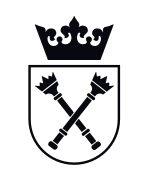 Przedmiot zamówieniaModel/producent Ilość sztuk   Wartość  netto Wartość bruttokamery studyjne o rozdzielczości 4K 
z kompletnymi torami, czyli z przetwornikami oraz z panelami kontrolnymi 
w reżyserce. 3 wizjery kamerowe3zmiennogoniskowe obiektywy telewizyjne 4K 3prompter 15 do 17 cali1statyw  studyjny o udźwigu co najmniej 20 kg 
z kółkami, najlepiej pneumatyczny1profesjonalny mikser wizyjny 4K z panelem sterującym, możliwością kluczowania oraz wstawiania grafiki.  1rekorder dyskowy z dyskami 1monitory wizyjne 46-49 cali wraz z mocowaniem i instalacją na ścianie.  2kontrolne monitory oglądowe 4monitor o oscyloskop do kontrolowania jakości sygnału video1router sygnałowy1stacja robocza z komputerem o wysokich parametrach razem z oprogramowaniem oraz z kartą video i graficzną do wideorozmów online, wirtualnego studia i grafiki telewizyjnej, nakładanej w czasie rzeczywistym.1stacja robocza z komputerem o wysokich parametrach oraz z oprogramowaniem, służąca do streamingu1Lp.Specyfikacja dostarczonego sprzętuSpecyfikacja dostarczonego sprzętuSpecyfikacja dostarczonego sprzętuSpecyfikacja dostarczonego sprzętuSpecyfikacja dostarczonego sprzętuSpecyfikacja dostarczonego sprzętuData odbioru ilościowegoData odbioru jakościowegoNazwaIlośćProducentModel/typNr fabrycznyData produkcji sprzętuData odbioru ilościowegoData odbioru jakościowego